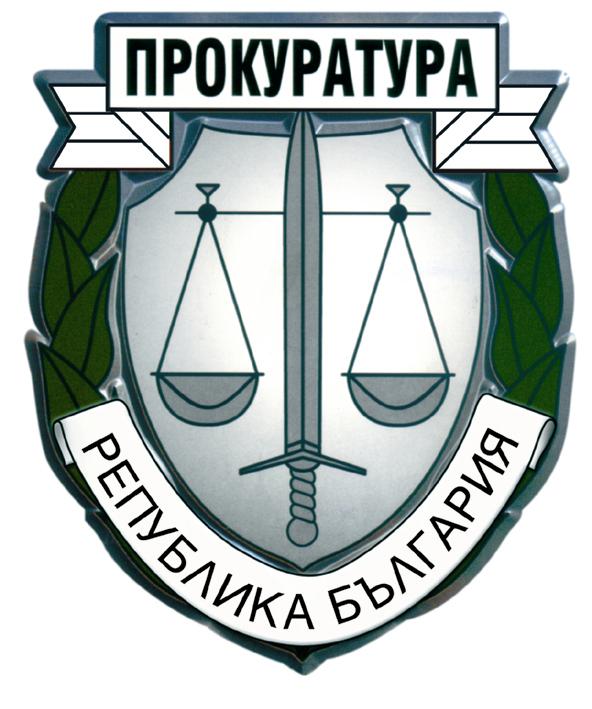 О  Т  Ч  Е  Т  Е  Н     Д  О  К  Л  А  ДЗА Д Е Й Н О С Т Т А  НАОКРЪЖНА ПРОКУРАТУРА – ВРАЦА за 2022 год.СъдържаниеРАЗДЕЛ  І.ОБОБЩЕНИ ИЗВОДИ ЗА ДЕЙНОСТТА НА ПРОКУРАТУРАТА И РАЗСЛЕДВАЩИТЕ ОРГАНИ1.Резултати и тенденции в противодействието на престъпността. Фактори с актуално и дългосрочно значение за ефективността на органите на досъдебното производство и другите правоприлагащи органи, ангажирани с противодействието на престъпността.Прегледът на общата регистрирана престъпност през 2022 година показва, че на територията на Област Враца са регистрирани 2729  броя  престъпления (общо икономически и криминални), като е налице увеличение в сравнение с 2021г., когато регистрираните престъпления са 2434 бр., а през 2020г. същите са били 2432 бр.Структуроопределящи остават престъпленията против собствеността (36,2% от общата регистрирана престъпност) и общоопасните престъпления (34,2%). След тях се нареждат престъпленията против стопанството (15,1%), престъпленията против личността (5,9%), документните престъпления (2,7%) и престъпленията против брака, семейството и младежта (1,6%). Общият дял на другите видове престъпления е 0,8%. Детайлното разглеждане на видовете престъпления дефинира преимуществен дял на кражбите, които съставляват 23,7% от цялата регистрирана престъпност. След кражбите, по дялово значение, се нареждат престъпленията в отделните стопански отрасли – 12,5%, престъпленията по транспорта и съобщенията, където основен е дела на управлението на МПС след употреба на алкохол или наркотици – 9,3%; унищожаването и повреждането на имущество – 5%; документните престъпления – 1,8 %; палежи – 1,7%; измами – 1,6% и т.н. Разкритите престъпления през 2022г. са 1487 бр. За сравнение през 2021г. те са били 1176 бр., а през 2020 г. – 1353бр. Разкриваемостта на общата престъпност в област Враца е 54,49 %, като този показател остава сравнително висок /през 2021г. е бил съответно 48,52%, а през 2019г. - 50,29%/. През 2022г. са установени 1729 бр. извършители на престъпления, при 1424 броя за 2021г. и 1353 броя за 2020г.	Регистрираните криминални престъпления през годината са 2451 бр., като през 2021г. техния брой е бил 2179 бр., а през 2020 г. –  2163 броя, т.е. регистрира се увеличение в сравнение с предходните години. Намаляване за поредна година се отчита по отношение на икономическите престъпления. През 2022г. техния брой е 226 бр., като през 2021г. те са били 253 бр., а през 2020г. – 268 бр. Икономическата престъпност в региона се формира предимно от няколко основни вида престъпления: документните престъпления, престъпленията против собствеността /измами, унищожаване на имущество/, престъпленията против горското стопанство и противозаконно държане на акцизни стоки.По отношение на образуваните досъдебни производства и бързи производства през 2022г.  се наблюдава увеличение. Преодолените затруднения в работата на правоохранителните органи, породени от ограниченията наложени през 2020г. и 2021г., свързани с глобалната пандемия COVID 19, дадоха възможност прокурорската работа да запази положителното си развитие и през 2022г. Следва да се отбележи, че през 2022г. продължи тенденцията за висок процент на решените преписки, спрямо наблюдаваните през годината – 96,1 % / при 97,1% за 2021г. и 97,8% за 2020г./. Общият брой на решените преписки през годината от прокурорите в района на ОП-Враца е повишен в сравнение с предходните години – 7 602 бр. /при 6999бр. за 2021г. и 5832бр. за 2020г./. Въпреки трудностите, традиционно на много висок ниво е срочността при произнасянето на прокурорите по преписките. В едномесечен срок са произнесени 99,9 % от прокурорските актове по тях /99,9% за 2021г. и 100% за 2020г./.Високо се запази нивото по отношение на срочността на разследването по делата. От приключените през годината 3173бр. досъдебни производства (при 2885 бр. за 2021г. и 2945 бр. за 2020г.), всички са приключили в законовия срок. Идентична е картината и през предходните две години, в които няма приключени досъдебни производства извън законовия срок.Устойчива е тенденцията от последните години за намаляване броя на спрените досъдебни производства – 934 за 2022г., при 956 бр. за 2021г. и 991бр. за 2020г. Данните за прекратените дела през 2022г., които са общо 3532 бр. досъдебни производства, вкл. тези по давност /при 3094 бр. за 2021г. и 3329 бр. за 2020г./, сочи, че през годината са положени максимални усилия за устойчивото решаване на проблема с т.нар. „стари дела“. През последните 3-4 години основно в районите прокуратури имаше множество спрени дела срещу неизвестен извършител, но с изтекла давност  за наказателно преследване. Към настоящия момент същите се прекратяват регулярно при наличните законови предпоставки. Стабилна остава тенденцията за запазване на ниско ниво на относителния дял на върнатите дела, спрямо внесените – 0,83% /при 0,82% за 2021г. и 1,26% за 2020г./. През отчетната година е продължена добрата практика в региона на отчетен малък брой оправдани лица, спрямо всички осъдени – 1,44% , което е идентичен процент с 2021г., когато е бил 1,37% и 2020г., когато е бил 1,18%. През изминалата година броят на инстанционните преписки е намален в сравнение с 2021г. – 410 броя /при 738 бр. за 2021г. и 439 бр.  за 2020г./. Основна причина за това са проведените няколко на брой избори за Народно събрание, както и за Президент и вицепрезидент на Република България през 2021г., което обуслови по-големия брой проверки, респ. по-високия брой инстанционни преписки. Намалява  броя на отменените прокурорски актове при инстанционен и служебен контрол – 39 бр. за 2022г. /при 49 за 2021г. и 50бр. през 2020г./, което говори за добра работа от страна на колегите в РП-Враца и обоснованост на техните актове. В сравнение с 2021г., през отчетната година се наблюдава положителна тенденция за двойно увеличаване на броя преписки, образувани след самосезиране на прокурорите в региона – 18 / при 9 бр. за 2021г. и 2020г./. Основен приоритет през годината е борбата срещу престъпленията свързани с държане и разпространение на наркотични вещества и битовата престъпност, които се явяват определящи за областта, както и работата по делата срещу лица с две и повече висящи производства.Засилените организационните мероприятия по повишаване натовареността на следователите дават своя положителен резултат. През годината, макар и в условията на пандемична обстановка регулярно са провеждани работни срещи с директора на ОД на МВР, завеждащия следствен отдел при ОП – Враца и началник отдел „Разследване“ при ОД на МВР – Враца за обсъждане на практиката, вкл. предприетите мерки за увеличаване възложените досъдебни производства с фактическа и правна сложност на следователи. На добро ниво през годината се запазва взаимодействието с останалите контролни органи и институции. Факторите с актуално и дългосрочно значение за ефективността на органите на досъдебното производство и другите правоприлагащи органи са следните:-	Особености на региона, които генерират високо ниво на престъпност. За област Враца са характерни обезлюдяване, високи нива на безработица и бедност. Поради горното, в някои общини като Криводол, Бяла Слатина, Мездра, Оряхово и Роман продължава да се наблюдават високи нива на престъпленията против собствеността. Освен това проблем е отдалечеността на районите, както и ограничените транспортни връзки.-	Текучество на кадри в системата на МВР, което води до затруднения и забавяне на работата по преписките и делата. От друга страна новоназначените кадри се нуждаят от време за придобиване на висока степен на квалификация и специализация.2.Необходими мерки и законодателни промениНеобходимите мерки, взети за преодоляване на проблемите в разследването по досъдебните производства  са в няколко насоки: На първо място наблюдаващите прокурори периодично изискват делата от разследващите органи, като указанията, които се дават имат съответната висока степен на конкретизация. Стриктно се следи за изпълнение на тези указания, като се провеждат и съответни работни срещи. По сложните дела се създават екипи от прокурор, разследващ и оперативен работник.Периодично се провеждат  работни срещи с разследващите полицаи, на които се поставят проблеми и се вземат решения за преодоляването им. Като цяло разследващите полицаи осигуряват добро качество на разследванията. Идентично е положението и при разследванията водени от следователите при ОСлО-Враца. За повишаване на ефективността на прокурорската работа, следва да се търси резерв, с преодоляване на натовареността, като се диференцира наказателната политика на държавата по отношение на деяния с ниска степен на обществена опасност, като същите бъдат декриминализирани. Следва да се отбележи, че прокуратурата е изключително натоварено звено, което понякога извършва дейности, които се дублират с дейността на различни контролни органи в страната. Именно поради това следва надзора за законност да бъде редуциран, а същинските и професионални проверки да се извършват от специалистите при съответните контролни органи.РАЗДЕЛ  ІІ.ДЕЙНОСТ НА ТЕРИТОРИАЛНИТЕ ПРОКУРАТУРИДОСЪДЕБНА ФАЗА1.Преписки. Проверки по чл. 145 ЗСВ – срочност, резултати, мерки. Наблюдавани препискиПрез 2022 г., в Окръжна прокуратура - Враца и Районна прокуратура - Враца е работено по общо 7909 преписки по следствен надзор, от които 7611 са новообразувани. В сравнение с предходната година се отчита значително увеличение на броя на наблюдаваните и новообразуваните преписки, съответно с 9,8% за наблюдаваните и със 16,4% за новообразуваните преписки.Един прокурор от региона е наблюдавал средно 225 преписки, при 213 броя през 2021г. и 158 броя през 2020г.,  като средният брой преписки, наблюдавани от един прокурор е отразено в следващата диаграма.	Решени препискиЗавишеният брой на общо наблюдаваните и на новообразуваните преписки се е отразил и на общия брой на решените от прокурорите в района преписки, които са 7602 бр., при 6 999 за 2021г. Делът на решените спрямо наблюдаваните преписки продължава да се запазва трайно висок – 96,1% за 2022г., при 97,1% за 2021г. и 97,8% за 2020г. Видове решения на прокурора по преписките: Решени с постановление за отказ да се образува досъдебно производство са 4750 преписки. С постановление за образуване на ДП от прокурор са решени 1 373 преписки  (при 1302 за 2021г. и 1407 за 2020 г.). Относителният дял на постановленията за образуване на ДП от решените преписки е 18,1% и бележи съвсем леко намаление в сравнение с предходните отчетни периоди (18.6% за 2021г. и 24,1% за 2020г.).Срочност при произнасяне от прокурор по решените преписки.През последните три години е устойчива тенденцията за спазване на срочността при приключване/решаване на преписките. В едномесечен срок  са произнесени  99,9 % от прокурорските актове по преписките (при 99,9% за 2021г. и 100% за 2020 г.). Проверки по чл. 145 ЗСВ – срочност, резултати, мерки.За отчетния период по реда на чл.145 от ЗСВ проверка е възложена  по 1950 бр. от общия брой наблюдавани преписки, преимуществено на органите на МВР.Организацията създадената след изменението на ЗСВ през 2016г., със съвместната Заповед № 112/10.09.2016 год. на Окръжния прокурор и Директора на ОД на МВР – гр. Враца показва добри резултати в тази част от дейността на прокуратурите и спомага за извършване на проверките в срок.От страна на наблюдаващите прокурори и определените за целта съдебни служители стриктно се следи за спазването на сроковете за извършване на проверката и своевременното изготвяне на искане до административния ръководител за удължаване срока, когато това е необходимо.Спазва се изискването преписките, по които е възложена предварителна проверка да се докладват на наблюдаващите прокурори преди тяхното приключване, като за извършения доклад се съставя нарочен протокол. Като цяло може да се отчете, че проверките се приключват в срок при спазване на указанията на наблюдаващите прокурори. Пълнотата на проверките и спазването на указанията и сроковете по чл. 145, ал. 2 ЗСВ са осигурени чрез упражняване на постоянен надзор върху изпълнение на указаните действия и своевременно докладване на преписките.Инстанционни препискиРешените инстанционни преписки са 363, като по тях са проверени 410 акта. От проверените актове на Районна прокуратура-Враца са потвърдени 90,5%, при 93,4% за 2021г. и 88,6% за 2020г. Отменени са 39 акта, от които 28 бр. са постановления за отказ да се образува ДП.Преписки, образувани след самосезиране от прокурор, по сигнали на контролните органи и материали на ДАНС.  В района на Окръжна прокуратура - гр. Враца през отчетния период са наблюдавани 18 преписки, образувани след самосезиране на прокуратурата, като 5 от тях са решени с образуване на досъдебно производство. През 2022 год. в прокуратурите са наблюдавани 26 преписки по сигнали получени от контролни органи, както следва: 22 бр. по сигнал от НАП, 2 преписки по сигнал от АДФИ и 2 преписки по сигнали на Агенция „Митници“. 17 /седемнадесет/ от преписките са решени с образуване на ДП. През годината е образувана една преписка по сигнал от ДАНС и са водени две досъдебни производства. 14 /четиринадесет/ преписки са  наблюдавани по материали на Дирекция "Вътрешна сигурност" – МВР, както и 3 /три/ досъдебни производства.2. Следствен надзор2.1. Обобщени данни по видове досъдебни производства и съобразно систематиката на НК, вкл. по отношение на пострадалите лица и на ощетените юридически лица от престъпления.През отчетния период  е налице увеличение в броя на наблюдаваните дела на производство. Техният брой през 2022 г. е 4502 (при 4200 за 2021г. и 4085 през 2020г.).Общо наблюдаваните досъдебни производства през годината са 6892 броя (7202 за 2021г. и 6398 за 2020 г.). В това число са включени бързите производства, досъдебните производства образувани по общия ред и спрените в предходни години производства, които са прекратени през 2022г. по давност. Разликите в броя на общо наблюдаваните производства за последните три години се дължи основно на броя на прекратените по давност досъдебни производства, които през отчетния период са 2390 бр., при 3094 бр. за 2021г. и  2313 бр. за 2020 година.В следващите графики са представени данни както по абсолютни стойности, така и като среден брой (на един прокурор) наблюдавани дела.Видове досъдебни производства Бързи производстваПрез периода в района на Окръжна прокуратура-Враца са наблюдавани общо 683 бързи производства (567 за 2021г. и 538 за 2020г.). Новообразувани са 675 броя, които представляват 22,1% (20,2% за 2021г. и 19% за 2020г.) от всички новообразувани дела, т.е. налице е леко повишаване в сравнение с предишните две години. По 291 броя бързи производства прокурорът е постановил извършването на разследването по общия ред. Следва да се отбележи, че е увеличен броя на наказателните производства, които са започнати по реда на бързото производство, както запазването на високия процент от новообразуваните дела (22,1 %), с което съществено се ускорява приключването на наказателното производство.ДП разследвани по общия ред При досъдебните производства, разследвани по общия ред (ДПОР) на производство е налице увеличение в броя на наблюдаваните и на новообразуваните производства.През 2022 г., делът на наблюдаваните ДП на производство е с около един процент по-малък в сравнение с предходната година. Относителният дял на новообразуваните ДПОР съставлява 77.9% от всички новообразувани производства (79% за 2021г. и 81% през 2020г.).По-ниският процент на ДПОР се дължи на увеличения дял на бързи производства. От разследващ полицай са разследвани 91,6 % от ДПОР на производство (3765 бр.), от следовател – 7,8% и  от разследващ митнически инспектор – 0,6%.  Тези данни сочат, че в последните години разследващите полицаи се явяват основните разследващи органи.Структурното разпределение на новообразуваните дела за 2022г., съобразно систематиката на НК:Наблюдението на досъдебните производства по видове престъпления от НК дава основание за следните изводи:  - най-голям е обемът на разследванията за общоопасни престъпления. За извършени престъпления по тази глава от НК са образувани 1119 дела, като с най-голям дял са делата по Раздел II – „Престъпления по транспорта и съобщенията“ .-   традиционно голям е броят на делата, образувани за престъпления против собствеността – 32% от всички новообразувани, като повечето от тях са за кражби (чл. 194–197 НК).   Пострадалите физически лица от извършени престъпления по новообразуваните ДП са общо 1580, от които 936 мъже и 644 жени.Пострадалите непълнолетни лица са 69 (младежи – 28 и девойки – 41). Малолетните жертви на престъпления са 72 – от тях 26 момчета и 46 момичета. Най-голям е броят на пострадалите лица от престъпления против собствеността (глава V НК) – 874 и престъпления против личността (глава ІІ НК) – 392.  Ощетените юридически лица са 241, като най-голям е броят им по престъпленията против собствеността – 132 и против стопанството – 95.Обобщени данни на МВР	По данни на ОД на МВР – Враца на територията на ОП – Враца са регистрирани общо 2729 престъпления (общо икономически и криминални). През 2021 година те са били 2434, а през 2020 г. – 2432 престъпления.През 2022г. е отчетен 12,5% ръст в нивото на криминалната престъпност, като от тази категория са регистрирани 2 451 криминални престъпления, при 2179 за 2021 г., а през 2020 година са били  2163. Разкритите престъпления от регистрираните през 2022 г. са 1487, през 2021г. разкритите са били 1176, а през 2020 г. – 1353 броя. По предоставените ни данни за натовареност разследващите полицаи в ОД на МВР и РУ на територията на областта са работили средно по 85 досъдебни производства /досъдебни и бързи производства/ през годината, като натовареността е различна за отделните сектори и полицейски управления.Използване капацитета на ОСлО  - ВрацаПрез 2022г., в ОСлО при ОП – Враца реално работили са 10 следователи. Следователите от отдела отчитат 282 разследвани ДП, разследвани по общия ред от следовател. Приключено от отдела е разследването по общо 155 ДП. От общо приключените ДП с мнение за предаване на съд са приключени 31 ДП, с мнение за прекратяване  88 ДП, с мнение за спиране - 30 ДП и 6 ДП са изпратени на други служби.През отчетния период са възложени  235 бр. ( 199 бр. за 2021г. и 234 бр. през 2020г.) следствени поръчки.Налице е намаление на броя на досъдебните производства възложени от административния ръководител на осн. чл.194, ал.1, т.4 НПК. За отчетния период той е 46 (при 93 за 2021г. и 70 за 2020г.). Причината за това е високата натовареност на следователите от следствения отдел при ОП-Враца /на 5-то място в страната за 2022г./, обусловено от ангажираността на същите с получени ДП след закриването на Специализираната прокуратура и образуването на производства от прокурори при ОП-Враца с обща компетентност на разследване от следовател по смисъла на чл.194 НПК.  Разпределението на приключените дела е както следва:Следва да се посочи, че отчитаната в предходни години неравномерна натовареност на разследващите органи, основно в броя на делата, до голяма степен през 2022 г. продължава да е преодоляна, но тенденцията е за намаляване на тази неравномерност, вкл. и чрез по-гъвкаво и ефективно използване на възможността за възлагане на дела, представляващи правна и фактическа сложност за разследване на следователите от следствения отдел при ОП – Враца по реда на чл. 194, ал.1, т.4 НПК.Организация и дейност при използване на СРС    	През 2022г., на основание чл.173 НПК са изготвени  11 броя  искания за използване на специално разузнавателно средство, по отношение на 11 лица. Всички искания са първоначални. През  настоящата годината  е приключена  експлоатацията на 13 броя СРС.  През 2021г. са изготвени 6 броя искания, а през 2020г. са изготвени 3 броя искания за СРС. Наблюдава се тенденция на увеличаване на броя на исканията за използване на СРС. 	През 2022г. исканията са изготвени от прокурори от Окръжна прокуратура - Враца, по образувани  2 броя  досъдебни производства, съответно по чл.301,  ал.1 от НК и по чл. 321, ал.1, т.2, вр.чл.354в, ал.3 от НК, както и по един брой преписка образувана в Районна прокуратура по чл.167, ал.2 и ал.3 от НК, по която е постъпило предложение по реда на чл.13, ал.1, т.6 от ЗСРС.	През 2022г. всички изготвени искания за СРС, са уважени от съда. Такава е била ситуацията и през 2021г., за разлика от 2020г., когато има постановени 2 броя откази за продължаване използването на СРС. Като оперативни способи  са искани и разрешени:  наблюдение,  проследяване,     подслушване и белязване. 	През 2022г. по приключените искания за СРС е поискано изготвянето на 2 бр.ВДС, за приобщаване към досъдебното производство. През 2021г.  е искано изготвяне на  1 бр.ВДС, а през 2020г. не е искано изготвяне на ВДС.	През 2022г. в Окръжен съд-Враца е внесено едно досъдебно производство, по което има изготвени 2 броя ВДС. През 2021г. са внесени в съда два броя ДП, по които има изготвени ВДС, а през 2020г. 1 брой ДП с 1 брой ВДС. Мерки за неотклонениеПрез отчетния период са изготвени 69 (64 за 2021г.; 69 за 2020г.) искания по чл. 64 НПК. Налице е леко завишаване на исканията за вземане мярка за неотклонение „Задържане под стража“ в сравнение с 2021г., но броят им е същия както през 2020 год. От общия брой внесени искания са уважени 58, което представлява 84%.   В края на периода с мярка "Задържане под стража" са 14 лица.  В прокуратурите се ползва въведеният през 2012 г.  „Електронен регистър на лица с мярка за неотклонение „задържане под стража“ и „домашен арест“. Данните от регистъра позволяват подобряване на организацията и провеждане на по-ефективен контрол върху дейността на наблюдаващите прокурори.  На административния ръководител на ОП се предоставят ежемесечни доклади по досъдебните производства с продължила повече от четири месеца мярка за неотклонение „Задържане под стража” или „Домашен арест”. Като обобщение може да се посочи, че изготвяните от прокурорите искания за вземане мярката "Задържане под стража" са добре обосновани и подкрепени с изискуемите от закона доказателства, съобразени са с кумулативната даденост на двете предпоставки - наличност на обосновано предположение, че обвиняемия е извършил престъпление и от доказателствата по делото да е видно, че съществува реална опасност обвиняемият да се укрие или да извърши друго деяние в случай, че мярката му за неотклонение е по-лека от "Задържане под стража".2.2. Срочност на разследването.През 2022 година от разследващите органи са приключени 3173 досъдебни производства (при 2885 бр. за 2021 г. и  2945 за 2020г.). Всички са приключили в разрешения срок за разследване.В края на отчетния период са останали неприключени 1155 досъдебни производства, като всички са в законов срок. Делът на останалите дела на производство при разследващ орган  спрямо наблюдаваните дела е 17 %. Увеличения брой неприключени дела се дължи на увеличения брой на общо наблюдаваните и новообразуваните досъдебни производства.	За сравнение неприключените ДП по години са:  2015 г. – 832 бр.; 2016 г. – 809 бр.; 2017 г. – 940 бр.; 2018 г. – 909 бр.; 2019 г. – 903 бр.; 981 за 2020г., 818 бр. за 2021г.Общо прекратени и внесени в съда ДП /от делата на производство/ за периода са 2188 ДП, като данните за продължителността на досъдебната фаза са следните:до 8 месеца са приключени и решени по същество 1723 ДП или 79% (при 77% за 2021г. и 79,3% за 2020г.) от решените дела на производство;от 8 месеца до 1 година – 328 бр. – 15% (при 14 % за 2021г. и  12,1 % за 2020 г.).над 1 година –137 бр. – 6% (при 9% за 2021г. и 8,7 % за 2020 г.)2.3. Решени досъдебни производства от прокурор. Видове решения.През отчетната година прокурорите са решили 5607 досъдебни производства, в т.ч. и тези прекратени по давност. Увеличен е  относителният  дял на решените досъдебни производства спрямо общо наблюдаваните от предходната година, който за 2022 г. е 81% (при 72% за 2021 г. и 83% за 2020 г.).Съотношението на решените спрямо наблюдаваните ДП за последните три години е представено на следващата графика.Видове решения От общо решените /вкл. и прекратените по давност/ 5607 ДП, разпределението по видове решения е: Спрени ДП – 934 бр. – 17%; Прекратени ДП – 3532 бр. – 63 %;Внесени в съда ДП – 1046 бр. – 19%. От общо решените  3161 дела на производство/ вкл.и изпратените по компетентност/, разпределението по видове решения е:Спрени ДП – 934 бр. – 29%; Прекратени ДП – 1142 бр. – 35 %;Внесени в съда ДП – 1046 бр. – 33% .Спрени ДП Производствата, решени с постановено спиране в края на отчетния период са 934  ДП и бележат намаление в сравнение с 2021 г. – 956  и 2020г. – 991 ДП.  През периода са възобновени 261 броя ДП.	Развитието на спрените дела поради неразкриване на извършителя зависи основно от активизирането на оперативната и издирвателна дейност на полицията. В тази насока се работи в насока за повишаване активността  и настойчивостта на прокуратурата по отношение действията на полицията за разкриване авторите на деянията, с цел недопускане на прекратяването им поради изтекла давност.Прекратени ДП През отчетния период са прекратени общо 3532 бр. досъдебни производства /вкл. тези по давност/.  Прекратените за 2021 г. са 3094 бр., за 2020г. са 3329 броя. Налице е леко увеличаване на относителният дял на прекратените досъдебни производства от прокурора спрямо всички решени досъдебни производства: 63% за 2022 г., при 60% за 2021г.  и   62,4% за 2020г., което се дължи на по-големия брой прекратени по давност производства.От делата на производство, прекратените съставляват 35% (при 33% за 2021г. и 34,5%) от приключените, с което се запазва идентична тенденцията от предходните отчетни периоди.За последните три години данните изглеждат по следния начин:Голямата част от тях са прекратени, поради това, че деянията не съставляват престъпления. От една страна, това се обяснява с недостатъчно точната и правилна преценка за съставомерността им още при образуване на съответните ДП, вкл. и по реда на чл. 212, ал. 2 НПК с първото действие по разследването. От друга страна, е необходимо уточнението, че в някои случаи задължително се започва разследване, напр. при откриване на труп при необичайни обстоятелства или при ПТП или друга злополука, с цел изясняване със способите на НПК на причината за смъртта или на произшествието с вредоносен резултат. Целта е да се избегнат възможните последващи съмнения и да се предотврати унищожаването на доказателства, които няма как да бъдат събрани повторно. 	Поради изтичане на предвидената от закона давност са прекратени  2390 ДП  (като този брой за предишни години е бил както следва: 2050 ДП за 2021 г. и 2313 ДП за 2020 г. ), от които 1 бр. срещу известен извършител.Прокурорски актове, внесени в съда.През отчетния период са внесени в съда 1056 досъдебни производства, с общо 1101 прокурорски акта срещу 1148 лица. Внесените в съда ДП представляват 20,5 % от общо решените ДП /вкл. и прекратените по давност/ и 33,4% от решените ДП на производство. Общият брой внесени в съда прокурорски актове е 1101 (при 968 за 2020г. и 1034 за 2019г.). Прокуратурата е предала на съд общо 1148 обвиняеми лица (при 1031 за 2020г. и 1102 през 2019 г.).  	По видове прокурорските актове за трите аналогични периода данните са както следва:Представените данни показват тенденция на относителна равномерност на абсолютния брой на внесените в съда актове. Запазва се тенденцията споразумението да бъде най-често използвания институт за решаване на досъдебното производство. Отчита се минимално намаление в броя на предложенията за освобождаване от наказателна отговорност по реда на чл. 78а НК, които са 182 бр. за годината ( при 190 бр. през 2021 г. и 188бр. за 2020 г.)Структурното разпределение на внесените прокурорски актове в съда и обвиняеми лица, се представя по видове престъпления, съобразно систематиката на НК:II. СЪДЕБНА ФАЗА1.Наказателно-съдебен надзор. През отчетния период, дейността на Окръжна прокуратура – гр.Враца по отношение на осъществявания наказателно-съдебен надзор се отличава с продължаващата тенденция за провеждане на наказателно преследване, отличаващо се със стремеж за спазване на установените критерии за бързина, законосъобразност и ефективност, както и за достигане на по-високи стандарти на правоприлагане, отговарящи на повишените обществени изисквания към съдебната система и прокуратурата, в частност.  Образувани, разгледани и решени делаПрез 2022г. в съдилищата в съдебен район Враца са внесени общо 1096  прокурорски акта (1101 за 2021г.; 968 за 2020г.), т.е. налице е паритет с предходния отчетен период и запазване на констатираното съществено увеличение с над 10% спрямо 2020г.От тях 243 (при 273 за 2021г. и 300 за 2020г.) са обвинителни актове, което показва трайна тенденция на снижение на дела на същите от общия брой внесени в съда прокурорски актове, най-вече за сметка на изготвените и внесени споразумения, което е видно от това, че през 2022г. са внесени 671 споразумения (при 638 за 2021г. и 480 за 2020г.) – повишение с над 5% от предходната година.Внесени са 182 постановления с предложение за освобождаване от наказателна отговорност и за налагане на административно наказание по чл.78а от НК (при 190 за 2021г.; 188 за 2020г.), т.е. налице е динамично равновесие, което не показва трайна тенденция в приложението на този институт. Като цяло броят на споразуменията, както като абсолютно число в сравнение с предходните отчетни периоди, така и спрямо останалите прокурорски актове е с отчетлив превес. Тази констатация е свидетелство за това, че в района на ОП – Враца институтът на споразумението е доказано удачен процесуален инструмент за бърза и безпроблемна реализация на наказателна отговорност след съответната санкция на съдилищата, с помощта на който наказателното производство приключва в разумни срокове и това от своя страна способства, както за успешното постигане на целите на наказанието, така и за процесуална икономия във всичките й аспекти.На съд са предадени общо 1138 лица (при 1148 през 2020г. и 1031 за 2020г.), т.е. няма съществено изменение с предходната година и се запазва увеличеното ниво спрямо 2020г. По внесените прокурорски актове в съда са образувани 1089 наказателни дела. В тях се включват и прокурорските актове, внесени в края на предходния отчетен период, по който съдебните производства са образувани през 2022г. Постановени са 1124 съдебни решения,  като решенията по обвинителни актове са 281, по споразумения 670 и по предложения за освобождаване от наказателна отговорност – 173, като в проценти това е изразено в диаграматаПрокурорите в района на ОП Враца са участвали в разглеждането на общо 1103 наказателни дела, по които са проведени 1765 съдебни заседания.От съдилищата са разгледани и постановени 281 съдебни решения по внесени обвинителни актове. Осъдителни присъди са постановени по 101 наказателни дела, образувани по обвинителни актове при 146 за 2021г. и 169 за 2020г. В процентно отношение това е 36%  (46% за 2020г.; 56% за 2020 г.) от съдебните решения по внесени обвинителни актове. Налице е тенденция на запазване на делата с постановени осъдителни и санкционни решения, като едва 3,6% са произнесените по обвинителните актове оправдателни присъди от съдебните решения, а върнати на прокуратурата са само 3,2%, което може да се отчете като реален положителен атестат за качеството в дейност на прокуратурата при осъществяване на нейната най-важна задача, а именно ефективно осъществяване на обвинителната теза в хода на съдебното следствие. Разгледаните и решени от съда предложения за споразумения в досъдебното производство, внесени по реда на чл.381–382 НПК за 2022 г. са 670 (при 614 за 2021г.; 467 за 2020г.), т.е. съществено увеличени спрямо предходните години. Запазва се и даже се повишава дела на одобрените от съда споразумения – 99,4% от общия  брой внесени в съда (при 98,7% за 2021г. и  98,9% за 2020г.).По реда на чл. 375 НПК (освобождаване от наказателна отговорност с налагане на административно наказание) са разгледани 173 предложения, от които уважените са общо 167 или  96,5% (при 96,2%  за 2021г.; 96,2% за 2020г.), т.е. запазва се устойчиво висок дял на уважените предложения.С решение за освобождаване от наказателна отговорност с налагане на административно наказание по реда на чл.78а НК са приключени 12 дела, образувани по внесени обвинителни актове, което е 4,3% от съдебните решения по разгледаните обвинителни актове.Осъдителни и санкционни решения, осъдени и санкционирани лицаПрез отчетния период са постановени 1069 осъдителни и санкционни съдебни решения, от които 890 осъдителни и 179 санкционни – по 78а от НК. Осъдителните и санкционни решения представляват 95,1% от общия брой решения на съда по внесените прокурорски актове при 96,4%  за 2020г. и 97,4% за 2020г., т.е. на едно много добро ниво и показател за ефективно упражняваната функция на ръководство и контрол от страна на прокурорите в хода на провежданите досъдебни производства, а също така и за ефективното отстояване на обвинителната теза в съдебната фаза на процеса.Осъдените/санкционираните лица са 1117, което е 98,5% от всички лица с постановени съдебни актове през годината / 98,9% за 2021г. и 98,8% за 2020г./, т.е. запазване на идентични нива с предходните години по този показател.С влязъл в сила съдебен акт са осъдени и санкционирани  1106 лица.  Осъдените и санкционирани лица с влязъл в сила съдебен акт съставляват 99,5% от всички лица с влязъл в сила осъдителен/оправдателен съдебен акт през годината.В 170 от случаите е наложено наказание „лишаване от свобода” ефективно; 455 са осъдени на лишаване от свобода, чието изпълнение е било отложено на основание чл. 66 НК; 191 лица са осъдени с налагане на пробационни мерки и 353 лица са с наложено наказание „глоба“.  Структурното разпределение на осъдените и оправдани лица за 2022 година, съобразно систематиката на НК:Структурата на осъдените/санкционираните лица по видове престъпления, е показана на следващата графика.Протести – въззивни, касационни.През 2022г. са подадени общо 25 протеста (27 протеста за 2021г. и 12 за 2020 г.). От разгледаните 19 протеста, уважените са 9 или 31% (при 29% за 2021г. и 29% за 2020г.).Подадените въззивни протести срещу изцяло и частично оправдателни присъди са 16, като от разгледаните 8 протеста са уважени 3, което представлява 37,5%.Основната причина за неуважаване на изготвените протести е най-вече различната оценка на доказателствата от съдебните инстанции от една страна и прокуратурата от друга.2. Постановени оправдателни присъди и върнати от съда дела. Върнати от съда делаПрез 2022г. ОС – Враца е върнал 3 бр. досъдебни производства от общо внесени 31 дела в съда или относителен дял на върнатите от внесените в съда с прокурорски актове по ДП - 9,6%.	През 2021г. съдът е върнал 2 досъдебни производства от общо 57 внесени в съда дела или 3,5% относителен дял.През 2020г., окръжния съд е върнал 3 досъдебни производства от общо 55 внесени в съда дела или относителен дял на върнатите от внесените в съда с прокурорски актове по ДП е 5,45%.  Върнатите от ОС Враца на ОП – Враца 3 броя ДП през 2022г. не са с особен обществен интерес. За Районна прокуратура Враца данните са както следва: За 2022г. в РП – Враца има 6 броя върнати дела от внесени 1058 броя или относителен дял – 0,56%. През периода има три неодобрени споразумения, но те не са в нарушение на чл. 381, ал.2 и ал.3 от НПК. Върнатите дела по предложенията за освобождаване от наказателна отговорност по чл. 78а от НК са 5 броя или 0,47% относителен дял.- за 2021г. в РП – Враца има 7 броя върнати дела, които спрямо внесените 1034 броя съставляват дял от 0,68%. През периода има неодобрени от съда споразумения, но всички те не са в нарушение на чл.381, ал.2 и ал.3 от НПК.- за 2020г. в РП – Враца и прокуратурите от окръга върнатите дела са 9 броя спрямо внесените 893 броя, т.е. съставляват 1%. Една трета /3 бр./ от върнатите дела са по внесени обвинителни актове, което е 0,34% от общо внесените в съда. От внесените 437 бр. споразумения, едно от тях е върнато на РП Мездра, което представлява 0,11% от относителния дял на върнати дела. С най-голяма тежест на върнатите дела са предложенията за освобождаване от наказателна отговорност по чл. 78а от НК, които са 5 бр. или равняващо се на 0,55 %.На следващата диаграма е показан относителният дял на върнатите от общо внесените в съда досъдебни производства.Протести срещу разпореждания за прекратяване на съдебното производство и връщане делото на прокурора по реда на чл.249 ал.3 от НПК, са както следва: В ОП Враца за 2022г. има един протест, а за Районна прокуратура Враца няма протести.В заключение може да се каже, че в региона на Окръжна прокуратура – Враца за 2022г. от общо 1089 бр. образувани дела в съда по внесени прокурорски актове са върнати  9 /девет/ броя дела, което съставлява 0,83 % относителен дял /при 0,82% за 2021г. и 1,26% относителен дял за 2020г./.Анализирайки горепосочените числа, се налагат няколко извода:На първо място, съпоставяйки дяловия процент на върнати дела в Окръжна прокуратура – Враца за 2020г. - 5,45 %, 2021г. 3,5% и за 2022г. 9,6% се очертава тенденция за повишаване броя на върнати дела,но като абсолютна стойност върнатите дела през 2022г не надвишават броя от предходните години – 3 дела, като завишеният процент се дължи на намаления брой обвинителни актове внесени в съда.За РП Враца и териториалните отделения е налице стабилизиране на положителната тенденция за запазване на изключително нисък процент /под 1%/ на върнатите от съда дела на фона на внесените актове.  Усилията тук следва да са в насока запазване на такъв дял на върнатите дела.  Анализът на данните сочи като основна причина констатирани пропуски при реализиране на прокурорските актове, както и процесуални нарушения във фазата на досъдебното производство, неотстранени своевременно от наблюдаващия прокурор. Постановени оправдателни присъдиПрез 2022г. в ОП – Враца няма постановени оправдателни присъди, има една влязла в сила оправдателна присъда, постановена през предходен период.През 2021г. има 1бр. постановена, но невлязла в сила оправдателна присъда, което съставлява 1,75% от общия брой.През 2020 г. ОП – Враца има 2 броя постановени оправдателни присъди, което съставлява 3,63% от общия брой. За РП Враца и териториалните отделения данните са следните :- През 2022г. са постановени 10 бр. оправдателни присъди, като от тях са влезли в сила 5 броя, което представлява относителен дял 0,95%.- През 2021г. са постановени общо 9 броя оправдателни присъди, както следва: две от тях са произнесени през 2021г., 6 бр. са произнесени през предходни години, но са влезли в сила през 2021г. и една от присъдите е по едно дело, с двама обвиняеми, като единият от тях е оправдан. Относителен дял – 0,77%.- За Районна прокуратура – Враца и районните прокуратури в областта данните за 2020г. са следните: 10 броя оправдателни присъди /8бр. по обвинителни актове и 2бр. оправдателни решения по чл.78а НК/ – 1,12% относителен дял.	Относителният дял на произнесените оправдателни присъди съпоставен спрямо предходните години е както следва: за 2022г. е 0,95% от внесените прокурорски актове, за 2021г. е 0,77%, при 1,12% за 2020г. Налага се изводът за стабилизирана положителна тенденция за запазване на изключително нисък брой оправдателни присъди, което сочи на високо качество и обоснованост на прокурорските актове.	За отчетния период няма оправдани лица по дела от особен обществен интерес. 	Следва графично изображение на относителния дял на оправданите лица от всички лица с влязъл в сила съдебен акт. За 2022 г. от общо осъдените и санкционирани с влязъл в сила съдебен акт лица за окръг Враца – 1106 бр., оправданите лица са 16 бр., което съставлява относителен дял от 1,44% / при 1,37% за 2021г. и 1.18% за 2020г./За отчетния период за Окръжна прокуратура – Враца няма постановени оправдателни присъди, а една, постановена през предишен период, е влязла в сила, което наред с  малкия брой на оправдателни съдебни актове за изминалите 2021 и 2020 г. затвърждава тенденция за нисък брой такива актове и сочи  на повишаване качеството и обосноваността на изготвените прокурорски актове. Сред причините  за постановяване на оправдателни присъди може да се посочи липсата на прецизност при прилагане на наказателно-правните норми към събраните доказателства, а от друга страна те не би следвало да се вменят изцяло във вина на съответния прокурор, нито следва да се тълкуват преимуществено в посока на неизпълнен професионален ангажимент в случаите, когато в делата са се съдържали безспорни доказателства относно виновността на дееца, но в хода на съдебното следствие, при условията на прилагане на принципа за непосредственост при събиране на доказателства, съдът отчита промяна на акцента на доказателствената съвкупност от такъв подкрепящ обвинителната теза, към такъв, при който обвинението не е доказано.Такова развитие на съдебното следствие е често срещано и касае най-вече промененото процесуално поведение на част от свидетелите, както и експертни заключения, които водят до нови процесуални изводи, което в никакъв случай не би могло да бъде вменено във вина на прокурора. За РП Враца и териториалните отделения е налице тенденция на запазване нисък брой оправдани лица и в относителен дял спрямо осъдените и санкционирани с окончателен съдебен акт.	В заключение следва да се отбележи, че усилията на прокурорите от района на Окръжна прокуратура – Враца, ще продължат в посока  подобряване качеството на изготвените от тях актове за намаляване броя на върнати дела и оправдателни присъди.3. Гражданско-съдебен надзор.През изминалата година, както и предходните такива, дейността на прокуратурите от Врачанския регион по гражданско – съдебния надзор се изразяваше в изготвяне и предявяване на граждански искове и в участия в съдебни заседания по граждански дела. Работата в тази насока се осъществява съгласно действащите в страната граждански закони, приложимите норми на международното законодателство и съответните указания на горестоящите прокуратури. През 2022 година прокурорите от Окръжна прокуратура – Враца са предявили общо 6 бр. иска по СК, ГПК, ТЗ и други закони /при 12 бр. за 2021 г.; 10 броя през 2020 г., 7 броя за 2019 г. и  14 броя за 2018 г./.Разгледани от съда са 3 бр. искове, 2 бр. са уважени. Прокурорите от Врачански  съдебен регион  са участвали общо в 134 съдебни заседания по 119 граждански дела, като се отчита намаляване в броя им /през 2021 са участвали в 246 съдебни заседания по 202 дела; през 2020 година участието е било в 172 съд.заседания по 158 дела, през 2019 година, участието е било в 279 съд.заседания по 233 дела/.Прокурорите се отнасят с нужната отговорност, като прилагат необходимите писмени доказателства и правят обосновани искания за допускане на гласни и други такива. Изготвените искови молби са отговаряли на изискванията на чл.127 и чл.128 ГПК.През 2022г., прокуратурите от региона са изготвили общо 194 бр. уведомления до КПКОНПИ /при 225 за 2021 г.; 181 бр. през 2020 г.,  90 бр. през 2019 г., 55 бр. през 2018г./ .Относно дейността в тази насока следва да се отчете, че прокурорите са изпълнявали отговорно задълженията си за уведомяване на КПКОНПИ в законоустановените случаи, като за пореден път отбелязваме, че не се получава обратна информация от страна на Комисията за образуваните производства по изпратените уведомления. Прокуратурата е осъдена по 9 броя дела по ЗОДОВ – 8 броя първоинстанционни  и 1 брой въззивно. През 2021 прокуратурата е осъдена по 10 броя дела, през 2020г. – по 3 бр. дела, а през 2019 г. – по 11 бр. дела. През годината са депозирани 5 бр. въззивни жалби /3 броя от ОП Враца и 2 броя от РП Враца/.  През 2021 година са депозирани 3 броя въззивни жалби. Не са изготвяни касационни жалби. Активността на прокурорите по гражданско-съдебния надзор е много добра.4. Осъдителни решения срещу Прокуратурата на РБ на основание Закона за отговорността на Държавата и Общините за вреди. Изпълнение на индивидуални и общи мерки във връзка с решенията на Европейския съд по правата на човека по дела срещу България.През отчетната 2022г., прокурорите от региона са взели активно участие в производства по ЗОДОВ, както следва: прокурорите от ОП-Враца, като контролираща страна на основание чл.1 от ЗОДОВ, а по чл.2 от ЗОДОВ – като ответници  и двете прокуратури /ОП-Враца и РП-Враца/. Срещу Прокуратурата на Република България  са постановени 9  влезли в сила решения: 6 – на РС – Враца, 1 – на РС – Козлодуй, 1 – на РС – Оряхово и 1 на Окръжен съд – Враца.Дейността на прокурорите по тези дела са изразява в активното им участие в съдебните производства, при които са оспорвали исковете, както по основание, така и по размер, изготвяли са обосновани писмени отговори по реда на чл. 131 ГПК, изготвяли са въззивни и касационни жалби срещу осъдителните решения. За добрата работа по тези дела следва да се отчетат и указанията на  прокурорите от отдел „Съдебен“ при ВКП.Разпределението на делата с оглед правното им основание е: по чл.2, ал.1, т.3, пр.1  от ЗОДОВ – 5 броя,      по чл.2, ал.1, т.3, пр.2  от ЗОДОВ – 3 броя,по чл.2 б от ЗОДОВ                       – 1  брой.Общият размер на присъдените обезщетения по влезлите в сила решения възлиза на сумата от 38 395 лв. /  при  44344 лв. за 2021 г., при 30159 лв. за 2020г.; 74 950лв. за 2019г./.За делата по ЗОДОВ се водят писмени досиета.За региона през 2022г. не са водени дела за нарушаване на права, защитени от  чл.5, пар.2-4 ЕКЗПЧОС. По чл. 6, пар.1 ЕКЗПЧОС е водено 1 дело.От анализа на съдебната практика на Европейския съд по правата на човека е видно, че най-много осъдителни присъди постановени срещу Република България са за забавено правосъдие. 5. Изпълнение на наказанията и другите принудителни меркиЕдна от приоритетните цели в дейността на прокуратурата е своевременното и законосъобразно изпълнение на наказанията и другите принудителни мерки.За изпълнението на тези цели е необходимо засилен контрол върху дейността по привеждане в изпълнение на присъдите, надзора в местата за лишаване от свобода и стриктното прилагане на институтите на условното предсрочно освобождаване и прекъсване на изпълнението на наказанията.За отчетната 2022г. надзора на прокуратурата за изпълнение на наказанията и другите принудителни мерки се е осъществявал в съответствие с разпоредбите на НПК, ЗИНЗС и „Указание за дейността на прокуратурата по надзор върху изпълнение на наказанията и другите принудителни мерки“, регламентиращо дейността на прокуратурата в тази насока.Привеждане на присъдите в изпълнениеКрайната фаза на реализиране на наказателната репресия е привеждане в изпълнение на влезлите в сила  съдебни актове, с наложени наказания и съответно – тяхното изтърпяване. Ролята на прокуратурата в тази фаза е ключова. От една страна тя е натоварена със задължението да   е „посредник“ на постановения съдебен акт между съда и  специализираните  органи по изпълнение на наказанията,  а от друга – да осъществява надзор за законност при изпълнение на наказанията. През 2022г., в прокуратурите в региона са получени за привеждане в изпълнение влезли в сила съдебни актове – присъди, споразумения и определения с постановени наказания по НК – общо 637 акта /при 595 акта за 2021г. и 522 акта за 2020г./. Увеличен  е абсолютния брой на получените за изпълнение съдебни актове в сравнение с миналия отчетен период  със  7%.От получените през 2022 год. съдебни акта с наложени наказания  са приведени в изпълнение 628 акта. Неприведени в изпълнение са 9/девет/ акта, поради образувани производства за групиране на наказанията. За сравнение, през 2021г. в прокуратурите в региона са изпълнили 580 броя съдебни акта – присъди и споразумения, а за 2020 г. този брой е бил 522 бр., от получени за привеждане в изпълнение влезли в сила съдебни актове присъди, споразумения и определения с постановени наказания по НК. Увеличението на броя на приведените в изпълнение присъди се дължи на по-големия брой получени  присъди  за  изпълнение. Дейността на прокуратурата по привеждането в изпълнение на съдебните актове с наложени наказания за 2022 год. по прокуратури е както следва:Няма присъди с отложено начало на изпълнение на основание чл.415 от НПК.От наложените присъди: 177 лица са с наказание „лишаване от свобода”, 178 лица са с наказание „пробация”, 37 лица са били с наказание „обществено порицание”, а 264 лица с наказание „лишаване от права”.За сравнение с предходните периоди:Сравнението на абсолютните цифри и процентните съотношения за тригодишния период позволява да се направят следните изводи, касаещи работата на прокуратурата по изпълнението на съдебните актове:Намален е броят на съдебните актове с наложено и приведено в изпълнение наказание “лишаване от свобода“ спрямо предходната година със 17%, като същевременно са увеличени получените съдебни актове с наложено наказание „пробация“ с около 8%. Ръст бележат и наложените наказания „лишаване от права“ с 14,7%, като е запазена положителната тенденция за подобряване на дейността на прокуратурата по привеждането на получените съдебни актове с наложени наказания в изпълнение.	Запазва се високият процент на приведените за изпълнение присъди –98.6% за целия период, като неприведените в изпълнение са по обективни причини – необходимост от групиране и наличие на образувани за целта съдебни производства.За 2022г., прокурорите от района на Окръжна прокуратура гр.Враца са участвали в 352 производства във връзка с изпълнение на наказанията, по които са проведени 389 съдебни заседания.От анализа на резултатите може да се направи извода, че е установена като трайна практика бързината при привеждането на присъдите в изпълнение – не е налице случай на привеждане в изпълнение на наложено наказание извън тридневния срок, като почти всички присъди са изпълнени незабавно. Контрол по изпълнението на присъдитеРеално приведени в изпълнение присъди / с получени потвърждение за начало на изпълнението за 2022 г. са общо 593 бр. присъди (531 за 2021г.; 466 за 2020 г.).  С цел ефективно изпълнение на присъдите продължава ежемесечно да се извършва проверка и се изисква информация от ОЗ „Охрана“ при МП и ОД на МВР за привеждането в изпълнение на присъдите.В края на 2022год. има само 6 /шест/ незадържани лица от органите на МВР и ГД “Съдебна охрана” МП по присъда, с постановено през периода наказание лишаване от свобода, за което е установено, че се намират в чужбина и е с издадена ЕЗА.                                                                                               С цел недопускане отклоняване на осъдените лица от изтърпяването на наказанието, са предприети необходимите мерки, като по всички присъди с наложено наказание „Лишаване от свобода”, своевременно се изготвят предложения на основание чл. 145, ал.1, т.5 и т.6, ал.2 и 4 от Закона за съдебната власт до Директора на ОДМВР-Враца, относно упражняване на делегираните правомощия със Заповед № Із-1903/21.10.2009 г. на Министъра на вътрешните работи и по чл. 78 от Закона за българските лични документи. На осъдените лица с влязла в сила присъда „лишаване от свобода“ се налага принудителна административна мярка – „Забрана за напускане на страната“, а след приключване изпълнението на наказанието незабавно се сезира компетентният орган за снемане на същата.През отчетния период са внесени общо 121 предложения по реда на чл. 306 от НПК, от които  25 бр. не са разгледани към края на годината, 94 броя  са уважени от съда и 2 броя предложения не са уважени от съда. През 2021г. са били внесени 167 предложения, като 33 бр. не са били разгледани, 132 бр. са уважени и 2 броя не са били уважени. През 2020 г. са били внесени общо 109 предложения по реда на чл. 306 от НПК, като 15 бр. не са разгледани,  92 бр.са уважени от съда и 2 бр. не са били уважени.Изведено от горните данни е видно, че е намален броя  на внесените предложения по реда на чл. 306 от НПК, в сравнение с предходната година. При привеждане на присъдите в изпълнение, прокурорът, отговарящ за съответния надзор е прецизирал и зачел всички задържания, когато съдът не го е направил. Наблюдават се случаи от страна на съда за несвоевременно произнасяне по чл.25, ал.1 от НК, поради липсата на достатъчни данни за изтърпените наказания, влизащи в съвкупността, което е довело до внасяне на повече искания за пълно и цялостно групиране на наказанията по реда на чл. 306 от НПК.         Тенденцията и стремежът на наблюдаващите прокурори е определянето на общото наказание да се извършва едновременно с постановяване на присъдата, а не в отделно производство след влизането й в сила с оглед процесуална икономия. За целта е указано на разследващите органи още в досъдебната фаза на процеса да събират пълни данни от ГД „ИН“ – София, за изтърпените наказания от лицата. Стриктно се спазва изискването при привеждане на присъдите в изпълнение да се проверява, налице ли са основания за групиране на наказанията с други присъди и ако са налице, изпълнението им да започне след произнасянето на съда. Не са констатирани незаконосъобразно приведени в изпълнение присъди или допускане на „надлежаване“. Дейност по надзор за законност в местата за задържане и за изтърпяване на наказанията „лишаване от свобода“, „доживотен затвор” и „пробация”.През 2022г., в изпълнение на „Указание за дейността на прокуратурата по надзор върху изпълнение на наказанията и другите принудителни мерки“, прокурорите извършват ежемесечни посещения в Затвора – Враца. Целта на тези проверки е контрол върху дейността на съответните длъжностни лица за точното прилагане на закона при осъществяване на тяхната дейност по изпълнението на наказанията, включително и лични срещи с лишени от свобода и лица с мярка за неотклонение “Задържане под стража”.През 2022 год., общият брой на проверките в местата за лишаване от свобода  е 18 /осемнадесет/ броя. За ОП-Враца са 12 броя, от които 4 бр. планови и 8 бр. тематични, за РП-Враца са 6 броя. За проверките в РС„ИН“ – гр.Враца – през годината няма извършена от ОП-Враца, касаеща  цялостната дейност на институцията във връзка с изпълнение на наказанията за едногодишен период и 60 бр. на РП-Враца. От докладите за извършените проверки е видно, че не са констатирани нарушения от администрацията на Затвора – Враца и РС„ИН“ – Враца. Принудителни меркиПрез изтеклата 2022 год. в прокуратурите от региона са наблюдавани общо 174 бр. преписки по прилагане на принудителни мерки, от които новообразувани са 168 бр. преписки. Внесени  са 68 предложения и искания в съда. През отчетния период са разгледани от съда 63бр. предложения, от които са уважени 36 бр., а 18 бр. са прекратени от съда. Прокурорите са участвали в 372 заседания по преписки касаещи принудителни мерки.За сравнение през 2021год. в прокуратурите от региона са наблюдавани общо 107 бр. преписки по прилагане на принудителни мерки, от които новообразувани са 95 бр. преписки. Внесени  са 62 предложения и искания в съда. През  периода са разгледани от съда 49 бр. преписки, от които са уважени 25 бр., а 13 бр. са прекратени от съда. Прокурорите са участвали в 211 заседания по преписки касаещи принудителни мерки.Отчита се завишение на посочените показатели през 2022г., в сравнение с 2021г. III. ДЕЙНОСТ ПО ИЗПЪЛНЕНИЕ НА ПРЕПОРЪКИТЕ В РАМКИТЕ НА МЕХАНИЗМА ЗА СЪТРУДНИЧЕСТВО И ПРОВЕРКА И НА МЕХАНИЗМА ЗА ВЪРХОВЕНСТВОТО НА ЗАКОНА. СПЕЦИАЛЕН НАДЗОР И НАКАЗАТЕЛНИ ПРОИЗВОДСТВА ОБРАЗУВАНИ ЗА НЯКОИ КАТЕГОРИИ ТЕЖКИ ПРЕСТЪПЛЕНИЯ И ТАКИВА ОТ ОСОБЕН ОБЩЕСТВЕН ИНТЕРЕС.Специален надзор.През 2022г. на специален надзор са наблюдавани 82 броя наказателни производства, като от тях 52 броя са новообразувани.В края на периода са прекратени 24 производства, като в съда са  внесени 32. Пред разследващ орган са останали висящи 12 броя. Досъдебни производства, образувани за някои категории                 тежки престъпления и такива от обществен интерес.Тези дела са свързани с организирана престъпност, незаконен трафик на хора и наркотици, изпиране на пари, корупция, данъчни престъпления, подправяне на парични знаци и платежни инструменти, злоупотреби със средства от фондове на ЕС. През периода са наблюдавани 502 бр. ДП от този вид, което представлява 7,2 % от общия брой наблюдавани ДП. Налице е тенденция на запазване на наблюдаваните дела в тази група, в сравнение с 2021г.Броят на наблюдаваните и решени ДП, образувани за посочените категории тежки престъпления и съставляващите особен обществен интерес, е отразен на следващата графика.Относителният дял на внесените в съда прокурорски актове, спрямо решените производства, съставлява 39 %, което сочи тенденция на намаляване по този показател в сравнение от 2021г., когато е бил 45 %. През отчетния период има върнато 1 такова дело от съда. През отчетния период няма оправдани лица по делата от особен обществен интерес.Организирана престъпностКакто сме отбелязали за предходния отчетен период през 2021г., в Окръжна прокуратура - Враца не са наблюдавани  досъдебни производства от този вид, т.к. същите са били подсъдни на специализирания наказателен съд, съответно компетентността е принадлежала на специализираната прокуратура.След настъпилите законодателни промени, съобразно § 43 и § 48 от преходните и заключителните разпоредби към ЗИДЗСВ /обн. ДВ, бр. 32 от 2022г., в сила от 27.07.2022г./ и закриването на специализираните структури, неприключените  досъдебни производства са изпратени по компетентност на Окръжна прокуратура Враца.През 2022 г., в Окръжна прокуратура - Враца са наблюдавани  общо 11 броя досъдебни производства от тази категория.         Корупционни престъпленияПрез м. март 2014 г., в изпълнение на Пакета от мерки, е въведен и оттогава, намира приложение Единният каталог на корупционните престъпления, съобразно Заповед № ЛС - 726 от 18.03.2014 г. на Главния прокурор. Каталогът е структуриран в три групи, като са съобразени съществуващите дефиниции за корупция в международни актове и породените от тях задължения за Р България.  Първата група включва същинските корупционни престъпления, кореспондиращи с определението по Гражданската конвенция против корупцията и неподлежащите на резерви задължения за инкриминиране по Наказателната конвенция против корупцията. От тази група в района на ОП-Враца са наблюдавани 4 бр. досъдебни производства, като няма внесени от тях в съда. Втората група включва състави, свързани с по-широкото понятие за корупция, които се отнасят до незаконни действия на длъжностни лица с вероятен мотив корупционно въздействие от външни фактори и чужд интерес.От наблюдаваните 37 бр. ДП за престъпления на длъжностни лица с вероятен корупционен мотив, са решени 15 бр., като 2 бр. са внесени в съда.  Има 1 бр. осъдено лице с влязъл в сила съдебен акт. Няма оправдани лицаТретата група включва състави, инкриминиращи поведение на длъжностни и други лица, неповлияни непременно от външни фактори или чужд интерес, но съставляващи по същество злоупотреба със служебно положение. 	От наблюдаваните 16 бр. ДП от тази група са решени 9 бр., като 6 от тях са прекратени.  В съда е внесено 1 бр. ДП и няма още осъдени лица с влязъл в сила съдебен акт. Няма оправдани лица за престъпления от тази група.           При анализа на така изнесените данни, се налага извод за увеличаване броят на наблюдаваните дела за корупционни престъпления от 48 през 2021 год., на 57 за отчетния период, съответно на новообразуваните - от 20 през 2021 год. - на 25 за 2022 год.  Решените такива са 27, при 33 през 2021 год.В Окръжна прокуратура - гр.Враца е създадена организация за ефективен контрол на дейността на Районна прокуратура Враца и териториални отделения  в района при разследванията на дела от разискваната категория. Извършват се периодични проверки, свързани с прекомерно продължили разследвания, неоснователно спрени досъдебни производства, по такива, по които не са извършени всички необходими и възможни процесуално-следствени действия, с оглед тяхното законосъобразно и ефективно приключване.Засилен е контролът върху дейността на разследващите органи, като се изискват периодични доклади за хода на разследванията, с цел по-пълноценно осъществяване правомощията на наблюдаващия прокурор и завишаване качеството на съвместната работа с разследващите.  Стремежът е да се осъществява реален и ефикасен надзор върху разследването по такива производства, като не се допуска удължаване на срока, поради бездействие или мудност на разследващия орган и/или на вещи лица.Изпиране на париПрез 2022 година в Окръжна прокуратура - Враца има образувано едно ново ДП за пране на пари, с което е променена статистиката за липса на такива от предходните 2020 и 2021 години.Престъпления с предмет - имущество и/или средства от фондове, принадлежащи на ЕС или предоставени от ЕС на българската държава   През изминалата година в ОП Враца са наблюдавани общо 6 бр. досъдебни производства от разискваните такива, при идентичен брой и за 2021 год.Наблюдаваните ДП по видове престъпления, съобразно систематиката на НК се разпределят, както следва:- престъпления против паричната и кредитната система - по чл. 248а НК - 4 бр.;- престъпления против финансовата, данъчната и осигурителната системи - по чл. 254б НК - 2бр. Решени от прокурор са 4 бр. производства (67% от наблюдаваните ДП, при 67 % за 2021 г.), като няма дело внесено в съда. Престъпления, свързани с изготвяне, прокарване в  обращение и използване на неистински и преправени парични знаци и платежни инструменти   През отчетната 2022 г. броят на наблюдаваните ДП от разглежданата категория е 56, т.е. констатира се увеличение с 3 бр. спрямо 2021 година, когато са били 53 бр. Общо решените досъдебни производства са 33бр., като 19 бр. от тях са спрени, 7 бр. са прекратени, а 6 бр. са внесени в съда. Осъдени с влязъл в сила съдебен акт през 2022 год. са 10 лица. Няма оправдано лице. Делът на внесените в съда дела, спрямо решените дела за 2021 година е намалял на  18 % /42 % за 2021 г. и 30% за 2020 г./.Както и преди това е обозначавано, при престъпленията по чл.244 НК проблем съставлява установяването и доказването на деянията от субективна страна, а при тези по чл.249 НК - необходимостта от назначаването на специализирани експертизи - видеотехнически и лицево-идентификационни, извършвани в НИКК на МВР, което на практика се явява причина за забавяне на разследването.Данъчни престъпленияПри отчитане на делата, касаещи данъчни престъпления, е взето предвид писмо № 12470/2017 г. на отдел „Аналитичен“ при ВКП.           През 2022 год. прокурорите са наблюдавали общо 79 бр. производства за данъчни престъпления, при 64 бр. за 2021 год. и съответно 52 бр. през 2020 год., като новообразуваните за 2022 г. са 34 бр. Посочените данни дават основание да се отчете увеличение в общия брой наблюдавани дела. През 2022 г. са решени 37 бр. ДП, при 41 бр. за 2021 г. Внесените в съда са 7 бр., при 18 за 2021 г. Прекратените досъдебни производства са 22 бр. Има върнато 1 бр. дело от тази категория. И през 2022 г. няма оправдани лица, с което се запазва тенденцията от 2021 г. и 2020 г., което говори за добра работа на прокурорите по този вид дела.Делът на внесените в съда дела от общо решените е 19 %. Този дял е сравнително нисък, като се отчита сериозната правна и фактическа сложност на тези дела, значителния им обем, необходимостта от специални знания, на фона на съществуващата динамика на данъчното законодателство, продължителността и обема на извършваните експертизи - икономическа, счетоводна, техническа, банкова, графическа, компютърна и др., в зависимост от конкретната фактология. Най-често досъдебните производства за данъчни престъпления се образуват при наличие на хипотезата на чл.208, ал. 1, т. 1 НПК - съобщение до органите на досъдебното производство, направено от НАП или от органите на МВР.Важно е да се отбележи, че често пъти материалите, постъпващи по сигнал от НАП или МВР не съдържат в пълнота необходимите документи, събрани в хода на ревизионното производство по ДОПК, или по време на проверката, извършена от органите на МВР, въз основа на които може да се изградят обосновани изводи за извършени престъпления против данъчната система. В тази връзка ангажирането на обоснована и юридически издържана преценка се затруднява обективно, което налага да се изискват допълнителни материали, чрез допълнителна проверка, с редуциран срок по чл.145 ЗСВ, при която относимите материали да бъдат приобщени, което да осигури възможност на прокурора да вземе решение при наличие на максимални данни, сочещи или изключващи извършването на престъпление против данъчната система. Освен това, в мнозинството от случаите, по които се провежда разследване, първичните счетоводни документи липсват и е невъзможно да се представят, тъй като търговските субекти са били преобразувани, пререгистрирани по време на проверките, документите са ”предадени” на новия собственик, но реално са укрити или унищожени, и съответно липсват. Това създава сериозни затруднения при разследването, с оглед изследване на стоковия поток и установяване механизма на извършване на престъплението.Дела, образувани за незаконен трафик на наркотични вещества и контрабанда.         Статистическите данни индицират на намаляване в броя на наблюдаваните ДП от посочената категория спрямо предходната 2021 година. Наблюдаваните през 2022г. са 281 бр., при 328 бр. за 2021 г. и 243 бр. за 2020 г.Относителният дял на решените от прокурор спрямо наблюдаваните ДП  е 69 %, при 75 % дял от наблюдаваните ДП за 2021 г. Внесените в съда дела съставляват 52 % от решените, при 49 % за 2021 г. По отношение този вид ДП трябва да отчетем традиционно доброто взаимодействие между наблюдаващите прокурори и разследващите органи. Като изискване, което следва да бъде отправено към органите на МВР, е след установяването по необходимия ред на съответно инкриминирано поведение по чл.354а и сл.НК, стриктно да се спазват правилата на НПК и наредбата, свързани с изземването, огледа, фотографирането, запечатването и номерирането, предаването на субстанциите за физикохимично изследване и т.н., позволяващи и  идентификацията им.	При работата по делата, свързани с разкриване и разследване на престъпления с предмет наркотични вещества по чл.354а – 354в от НК, като основен проблем се явява невъзможността за изследване на иззетите вещества и определянето им като наркотични от БНТЛ при ОД МВР Враца, което пък от своя страна налага изпращането на веществата за изследване в НИК София. Това в повечето случаи е причината за продължителния период, необходим за разследване по този вид наказателни производства.        Незаконен трафик на хораПрез изминалата година в прокуратурите от региона са наблюдавани общо 11 бр. ДП за незаконен трафик на хора, при 15 бр. за 2021 г. и 18 бр. за 2020 г., т.е. имаме формирана тенденция за намаление броя на тези дела. Новообразувани за периода са 2 бр. ДП. Решени са 8 досъдебни производства, като 1 е спряно, 5 бр. са прекратени, съответно 1 бр. е внесено в съда, а последното е изпратено по компетентност. Разследването на тези дела се отличава с по-голяма продължителност, която най-често се дължи на забава при изпълнението на молби за международна правна помощ.Преписки и ДП, образувани за полицейско насилие от служители на МВР.За отчетния период са образувани 28 преписки, 23 от които са приключили с отказ за образуване на досъдебно производство. Наблюдавани са 8 бр. досъдебни производства от тази група дела.  Новообразувани ДП са 4 бр.. Решени за периода са 4 /четири/ досъдебни производства, като 3 /три/ са прекратени.Преписки и ДП, образувани за насилие от служители в местата за лишаване от свобода и задържане под стража.През периода е  наблюдавано едно досъдебно производство за насилие в местата за лишаване от свобода и следствените арести. Решено за периода е едно ДП с внесено предложение по чл. 78а НК.Досъдебни производства, образувани за престъпления,  извършени от непълнолетни  лицаДейността на прокуратурата по делата, водени срещу непълнолетни, през отчетния период е осъществявана, съобразно изискванията, установени в специалните норми на НК и НПК, ЗБППМН и всички останали нормативни актове, имащи отношение към тази категория лица.През годината са наблюдавани общо 96 бр. досъдебни производства, а през 2021 г. те са били 90 бр. Тези дела представляват 1,39 % от общо наблюдаваните общо 6892 бр. досъдебни производства от прокуратурата.Новообразувани през периода са 16 производства, като се констатира значително намаляване на техния брой в сравнение с предходната година, когато са били 42.От представените данни може да се направи извод за намаляване нивата на непълнолетната престъпност през 2022 г., сравнено с 2021 г. От решените от прокурорите досъдебни производства с непълнолетни обвиняеми 48,8 % са прекратени, а внесените в съда с прокурорски актове са 44 броя - 51,2 % от решените. През отчетния период се констатира намаляване броя на внесените в съда прокурорски актове срещу непълнолетни лица - 44 бр. /през 2021г. те са били 66/. Внесените обвинителни актове са 20 бр., споразуменията - 21 бр., а предложенията по чл. 78а НК – 3 бр.Осъдените непълнолетни лица са 49, а в предишните две години  техният брой е бил съответно 86 за 2021г. и 80 за 2020г.По видове наказания традиционно с най-голям дял е „Общественото порицание“, следвано от „Лишаването от свобода“. Анализът на извършените престъпления от непълнолетни отново поставя на първо място престъпленията против собствеността - 33 броя или 34,3% от общо наблюдаваните производства. На второ място в структурата на престъпленията, извършени от непълнолетни, са общоопасните престъпления - 37 броя или 38,5 % от общо наблюдаваните, като следват престъпленията против личността.Следва да се отбележи, че в региона е минимален броят на тежките престъпления и противообществени прояви на подрастващите.  При работата по делата срещу непълнолетни затруднения създава специалният ред за разследване на този вид дела и задължението да бъдат уведомявани родителите относно предявяването на материалите. В много от случаите единият или двамата родители се намират в чужбина, или на неизвестен в адрес в страната, което създава затруднения при изпълнение на тези процесуални изисквания, отчитани от съда като съществено нарушение на процесуалните правила.През разглеждания период, цялостната дейност на ИДПС и МКБППМН е насочена към ефективна корекционно-възпитателна работа за ограничаване и недопускане извършването на престъпления и противоправни деяния. Продължават  усилията по съгласуване дейността на комисиите и районните полицейски управления в следните приоритетни направления:- Съвместна работа и съдействие на полицейския състав при разкриването на всички престъпления, с участие на малолетни или непълнолетни;- Издирване и вземане съответни мерки по отношение на скитащи, неучащи, живеещи в неблагоприятна семейна среда и застрашени от извършване на правонарушения;- Оказване съдействие на състава при изясняване на сигнали или извършени правонарушения от малолетни лица, също и когато обект на престъпление са самите те;- Съвместна работа с полицейския състав по подобряване ранно-профилактичната издирвателна и сигнална дейност по отношение на децата в състояние на социален риск и склонни към извършване на правонарушения.  Съвместна работа  с отделите за закрила на детето при Дирекциите ”Социално подпомагане”, при получаване информация за застрашени малолетни и непълнолетни лица; за неполагане родителски грижи и др.IV.МЕЖДУНАРОДНО – ПРАВНО СЪТРУДНИЧЕСТВО.През 2022г. от прокурорите от съдебния ни район са  изпратени  за изпълнение 6 бр. молби за правна помощ / 6 бр. за 2021г., съответно 3 бр. за 2020г./, т.е. запазва се нивото от предходната година.    Получените за изпълнение молби са 36 бр. / 58 бр. за 2021г., респ. 67бр. за 2020г./, което е съществено намаление. Това би могло да бъде обяснено най-вече с обстоятелствата във връзка с пандемията и прилаганите в тази връзка ограничителни и други мерки в това число, както в дейността на гражданите, която е естествения източник на основанията за отправяне и изпълнение на молбите, така и в дейността на правоприлагащите органи в държавите от ЕС. През 2022г. от прокурорите от съдебния ни район са  изпратени  за изпълнение 19бр. Европейска заповед за разследване / 9бр. за 2021г., съответно 14бр. за 2020г./, което е над 100% увеличение спрямо предходната година.    Получените за изпълнение ЕЗР са 11 бр. / 21 бр. за 2021г., респ. 17 бр. за 2020г./, което е значимо намаление.Като цяло спрямо предходната година се наблюдава  интензивност на дейността в областта на международното правно сътрудничество.За отчетния период се установява срочно изпълнение на изпратените от други държави молби за правна помощ. Продължава да се констатира известна забава при изпълнение на част от изходящите международни поръчки към част от замолените държави, което рефлектира негативно върху срочността и качеството на водените разследвания.Получените за изпълнение ЕЗА през годината са 4 бр. /5 бр.за 2020,  5бр. за 2021г./ всички на Окръжна прокуратура Враца, т.е. няма изменение. От прокурорите са издадени 3 бр. ЕЗА за периода / 4 за 2021 г. и 12 за 2020г./. Запазва се тенденцията от предходната година на рязко снижаване на броя на издадените ЕЗА. Това обстоятелство е продиктувано най-вече с решението на Съда на ЕС в Люксембург от 10.03.2021г. след запитване от английски съд за издадена българска европейска заповед за арест. Съгласно посоченото решение в Република България не е създадена законодателна рамка за ефективна съдебна защита, ако европейската заповед за арест (ЕЗА) е издадена от прокурор и не подлежи на съдебен контрол в страната, преди издирваният да бъде предаден, поради което страните са свободни да отказват изпълнението й. Ето защо, прокурорите в РБ са поставени в положение на липса на сигурност относно ефективността и изпълнението на издаваните от тях ЕЗА, което естествено рефлектира и върху отказа им.V. АДМИНИСТРАТИВНА И КОНТРОЛНО – РЕВИЗИОННА ДЕЙНОСТ.Кадрово обезпечаване През 2022 година в Окръжна прокуратура – Враца и Районна прокуратура – Враца броят на магистратите по щат е 56: прокурори – 44 следователи – 12, като реално работили са 35 прокурори и 10 следователи.                                 Със заповед № РД-07-963/23.08.2022г. на г-н Борислав Сарафов за главен прокурор /заповед РД-05-3055/28.07.2022г., изм. със заповед РД-05-3365/17.08.2022г./ Любен Владимиров Владинов – прокурор при РП-Враца ТО-Мездра е командирован да изпълнява функциите на прокурор в ОП-Враца, на свободна щатна длъжност, до заемането й чрез конкурс, считано от 01.09.2022г.По повод закриването на Специализираната прокуратура с решение на Пленума на ВСС, Протокол № 25/21.07.2022г., на основание чл. 30, ал.2, т.8 от ЗСВ щатната численост на ОП Враца е увеличена с една свободна длъжност „прокурор“.Със заповед № РД-07-143/25.02.2022г. на главен прокурор, Иван Георгиев Фенерски – следовател в Окръжен следствен отдел при ОП-Враца е командирован да изпълнява функциите на следовател в НСлС, на свободна щатна длъжност, до заемането й чрез конкурс, считано от 01.03.2022г./командироването не е прекратено/.Със заповед № РД-07-739/26.08.2021г. на г-жа Пламена Цветанова – за главен прокурор /заповед РД-05-2831/09.08.2021г./ Симона Максимова Конова – следовател в Окръжен следствен отдел при ОП-Враца е командирована да изпълнява функциите на следовател в НСлС, на свободна щатна длъжност, до заемането й чрез конкурс, считано от 01.09.2021г./командироването не е прекратено/.С решение на Пленума на  ВСС, протокол №3/20.01.2022г., на основание чл.30, ал.2, т.8 от ЗСВ щатната численост на РП – Враца е намалена с 1 /една/ свободна щатна длъжност „прокурор“, за разкриване щатна длъжност „прокурор“ в Апелативна прокуратура – София, считано от датата на вземане на решението.След проведено заседание на Прокурорската колегия на Висшия съдебен съвет на 16.02.2022г., по направено предложение на административния ръководител на РП – Враца, на основание чл.160, вр.чл.175, ал.8, изр.1 от ЗСВ, Росен Колев е освободен от заеманата от него длъжност „заместник на административния ръководител – заместник районен прокурор на РП – Враца“ и на основание чл.169, ал.5 от ЗСВ е преназначен на заеманата от него преди това длъжност – „прокурор“ в Районна прокуратура – Враца.На освободената от Р.Колев длъжност – „заместник на административния ръководител – заместник районен прокурор“, на основание чл.160, вр чл. 168, ал.3 от ЗСВ е назначена Сашка Кинева Горнишка – прокурор в Районна прокуратура – Враца.По направено от административния ръководител на РП – Враца предложение до Прокурорската колегия на Висшия съдебен съвет за оптимизиране щатната численост на РП Враца, на проведено на 16.02.2022г. заседание, на основание чл.160, вр чл.168, ал.3 от ЗСВ, Марин Атанасов Николов – прокурор в Районна прокуратура – Враца, чрез трансформиране на 1/една/ свободна длъжност „прокурор“ от щата на районната прокуратура е назначен на длъжността „заместник на административния ръководител – заместник районен прокурор‚,, считано от датата на вземане на решението.След проведено на 16.03.2022г. заседание на Прокурорската колегия на ВСС, на основание чл.160, вр. чл. 168, ал.3 от ЗСВ, Емилиян Митков Костов – прокурор в Районна прокуратура – Враца е назначен на длъжност „заместник на административния ръководител – заместник районен прокурор“ на Районна прокуратура – Враца.С извлечение от протокол № 19, т.2.13 и т.2.52 от заседание на Прокурорската колегия на ВСС, проведено на 25.05.2022г., на осн. чл.160, вр.чл.186а, ал.4 от ЗСВ, съгласно обявен конкурс с решение на Прокурорската колегия на ВСС по Протокол № 11/31.03.2021г., в Районна прокуратура – Враца е назначена Н.Димитрова на длъжност „прокурор“. Към края на отчетния период решението не е влязло в сила, тъй като все още тече процес по обжалване на конкурсната процедура.На 25.05.2022г., Прокурорската колегия на ВСС, след проведено заседание, на осн.чл.160, вр чл. 186а, ал.4 от ЗСВ, съгласно обявен конкурс с решение на Прокурорската колегия на ВСС по Протокол №11/31.03.2021г. е назначен Петър Стефанов Тръшлиев на длъжността „прокурор“ в Районна прокуратура – Враца. Прокурор Тръшлиев е встъпил в длъжност на 25.07.2022г.С изпратено извлечение от протокол № 24/22.06.2022г. на Прокурорската колегия на ВСС, РП – Враца е уведомена, че на основание чл.258а, ал.3 от ЗСВ, на длъжността „младши прокурор“ в Районна прокуратура – Враца е назначен Веселин Иванов Тодоров. Младши прокурор Тодоров е встъпил в длъжност на 04.07.2022г. На 08.06.2022г., след проведено заседание, Прокурорската колегия на Висшия съдебен съвет на основание чл.30, ал.5, т.8 от ЗСВ е разкрита една щатна бройка за длъжността „прокурорски помощник“ в РП Враца. Проведена е конкурсна процедура и към 31.12.2022г., щатът е зает. С извлечение на протокол № 37 от проведено на 19.10.2022г. заседание на Прокурорската колегия на ВСС, в Районна прокуратура-Враца, на основание чл.30, ал.5, т.8 от ЗСВ е разкрита една щатна бройка за длъжността „съдебен администратор“. Със заповед № 366/31.10.2022г. на административен ръководител-районен прокурор на РП Враца е обявен конкурс за новоразкритата щатна бройка. По отношение на съдебните служители утвърдената щатна численост е 68 щата, като към 31.12.2022г. незаети щатни бройки за съдебни служители са 3бр. в РП-Враца: една щатна бройка за съдебен администратор, една щатна бройка за съдебен деловодител и една щатна бройка за чистач – призовкар. Съотношението на магистрати и служители в ОП-Враца и РП-Враца е, както следва:През отчетната 2022 г.  кадрова обезпеченост с разследващи полицаи в Областна дирекция „Полиция” – Враца е 54 щата, като реално заети към 31.12.2022г. са 53 щата, а реално работещи 42-46. Квалификация на прокурори и разследващи органи.През отчетния период магистратите и съдебните служители са участвали в различни видове обучения – присъствени и дистанционни, организирани от ПРБ, НИП, Асоциация на прокурорите в България и др. През 2022г. са проведени 2 бр.регионални обучения, организирани от ОП-Враца и РП-Враца на тема „Разграничение между същинските данъчни и стопанските престъпления“ и „Кумулация и реабилитация“.В бъдещия период е нужно е  да се работи по увеличаване на броя на квалификационните семинари, тъй като един от основните приоритети на съдебната система е постигане на високо професионално ниво на българските магистрати и съдебни служители. Необходимо е участието в квалификационни курсове и специализации, с оглед динамичните промени в наказателно - правното законодателство и най-вече във връзка с прилагането на Европейското законодателство.Проверки и ревизииПрез отчетния период Окръжна прокуратура – Враца е осъществявала контролно – ревизионната си дейност по изготвен в началото на годината план за дейността през 2022г. по основните надзори.  При осъществяването на тези дейност Окръжна прокуратура – Враца се е ръководила и от заповедите, разпорежданията и указанията на горестоящите по степен прокуратури. Тематични проверки – извършени са съгласно Плана за дейността на ОП- Враца за 2022 година, както следва:Контролно-ревизионна дейност:През 2022 г. е извършена комплексна ревизия за дейността през 2021г. на Районна прокуратура гр.Враца, съгласно заповед № 38/13.04.2022г. на административен ръководител, окръжен прокурор на ОП-Враца. Ревизията е извършена по утвърден към заповедта план от комисия в състав: Елена Станева-Кирова – зам.окръжен прокурор, Ивайло Хайтов, Камелия Трифонова, Красимир Невенов и Веселин Вътов – прокурори при ОП-Враца. Ревизията е приключила с доклад от ревизиращия екип, като са дадени препоръки за подобряване на дейността по организацията на работа и изпълнение на указания от горестоящи прокуратури. Проверка и анализ на причините, довели до осъждане на прокуратурата по ЗОДОВ през 2021г. за района на ОП – ВрацаПроверка на прекратените през 2021г. поради липса на извършено престъпление дела за корупционни престъпления и на прекратените поради изтекла давност дела за корупционни престъпления в РП-Враца.Проверка на РП-Враца, относно преписките и досъдебните производства водени за престъпления по чл.343б НК, завършили с отказ за образуване или постановление за прекратяване на образуваното досъдебно производство през 2021г.Проверка на РП-Враца, относно преписките и досъдебните производства завършили с отказ за образуване или постановление за прекратяване на образуваното досъдебно производство през 2021г. за престъпления по чл.343в  НК.Тематични проверки по следствения надзор:Проверки, относно спазването на сроковете по чл. 145, ал. 2 от ЗСВ в РП-Враца. Анализ на причините в случаите на констатирано системно неспазване на сроковете и предложения за подобряване; Проверки на досъдебните производства срещу известен извършител, наблюдавани от прокурорите от района на ОП - Враца, образувани преди 01.01.2018 г. и неприключили към датите на проверките. Предприемане на мерки за приключването им;Проверки и анализ на делата срещу лица с три и повече неприключили досъдебни производства, наблюдавани от РП-Враца. Адекватност на предприетите от наблюдаващите прокурори мерки за приключването им в кратък срок. Причини за забавянето. Проверка на РП-Враца относно срочност и мотивираност на произнасянията с постановление за удължаване на срока по чл.234, ал.3 НПК.Тематични проверки по наказателносъдебен надзорПроверка и анализ на наказателните производства, които са прекратени от РП-Враца през 2021г. Тематични проверки по изпълнение на наказанията и другите принудителни меркиИзвършване на системни проверки в Затвора – Враца, Ареста към Затвора – Враца и Поправителен дом за непълнолетни момчета – Бойчиновци;Извършване на проверка в РП-Враца на дейността по изпълнение на наказанията и другите принудителни мерки през второто полугодие на 2021г. и първото полугодие на 2022г.Извършване на проверки в Затвора-Враца и ОЗ „Охрана“ Враца на дейността по привеждане в изпълнение на наказанието „лишаване от свобода“ през второто полугодие на 2021 и първото полугодие на 2022г.Извършване на проверки в РС „Изпълнение на наказанията“ Враца относно срочността и законосъобразността на дейността по привеждане в изпълнение на влезли в сила актове с наложени наказания „Пробация“.Проверки от Апелативна прокуратура - София - през 2022 година, съгласно Плана за дейността на Апелативна прокуратура гр. София, са извършени ревизии и проверки на ОП – Враца и районните прокуратури от региона, по теми, както следва:Проверки, относно спазването на сроковете по чл. 145, ал. 2 от ЗСВ. Анализ на причините в случаите на констатирано системно неспазване на сроковете и предложения за подобряване;Проверка на дейността по изпълнение на наказанията и другите принудителни мерки, както и упражняване на надзор в местата за задържане през 2021г.;Проверка на прекратените през 2021 г. поради  липса на извършено престъпление за дела за корупционни престъпления и на прекратени поради изтекла давност дела за корупционни престъпления;Съвместна проверка на прекратените през 2019г., 2020г. и 2021г. досъдебни производства в РП – Враца, с предмет на престъпления по чл.343б, ал.1 НК и по чл.343б ал.3 от НК, по които не е осъществен служебен контрол.Проверка и анализ на причините, довели до осъждане на прокуратурата по ЗОДОВ през 2021 година; Проверка и анализ на оттеглените и неподдържани въззивни и касационни протести през 2021 година от прокурорите от окръжните прокуратури; Проверки на ДП срещу лица, привлечени в качеството на обвиняеми по две и повече неприключени ДП;Проверка на образуваните преди 01.01.2019 г. ДП и неприключени към датата на проверката. Анализ и мерки за приключването им.Прокурорите от ОП – Враца и административния ръководител на РП-Враца са запознавани с изготвените доклади от извършените проверки и ревизии. На работни съвещания всички прокурори са запознати с резултатите и препоръките, като административният ръководител на ОП – Враца е уведомен за предприетите мерки за отстраняване на констатираните пропуски от съответната прокуратура. Няма направени възражения по констатираното в докладите.  През 2022 не са извършвани комплексни проверки от ВКП или Инспектората на ВСС. Наказания и поощренияПрез отчетния период няма наложени дисциплинарни наказания срещу магистрати и съдебни служители от района на Окръжна прокуратура – Враца. VI. НАТОВАРЕНОСТ НА ПРОКУРОРСКИТЕ И СЛЕДСТВЕНИТЕ ОТГАНИ1. Обем на прокурорската дейност.В Окръжна прокуратура – Враца и Районна прокуратура – Враца, ведно с териториалните ѝ отделения, броят на прокурорите по щат е 44. През периода реално работилите прокурори са 35,2. Тук се изваждат свободните щатни бройки, болничните и продължителните отпуски.За отчитането на натовареността на прокуратурите по приетите от ВСС Правила за измерване на натовареността, се използват данни, изцяло изведени от Унифицираната информационна система (УИС) на ПРБ, като натовареността на прокурорите и следователите е отчетена посредством предвидената в Правилата тежест за актове и действия, определени въз основа на обичайно необходимото време за тяхното постановяване/извършване, приравнени към акт с тежест единица. Отчита се и тежест на краен прокурорски акт, отличаващ се с тежест над обичайната, по определените в Правилата показатели и въз основа на попълнен от наблюдаващия прокурор формуляр по преписката/делото. Среднодневната натовареност на един прокурор/следовател се отчита за реално отработените дни от тях.В следващата таблица са показани данните за общия обем и средната натовареност на прокурор на ден: В сравнение с предходни години, натовареността на прокурор на ден, съгласно Правилата на ВСС е:Може да се отбележи, че общата натовареност (бр. точки) среднодневно за прокурорите от РП-Враца е леко увеличена, както спрямо 2021 г., така и спрямо 2020г.Обемът на дейността по някои показатели по прокуратури е съответно:2.Средна натовареност на следователите.През периода щатната численост на следователите е 12, като реално са работили 10 следователи.Общият обем и средната натовареност на следовател на ден са отразени в следващата таблица: 3. Натовареност по административно-ръководната дейност на административните ръководители и техните заместници. 4. Натовареност по административно-ръководната дейност на завеждащ следствен отдел.5. Предприети мерки за изравняване натовареността на прокурорите.	На окръжно ниво непрекъснато се следи за натовареността на прокурорите в групите  „Икономически престъпления“ и „Криминални престъпления“. Трябва да се отбележи че и през 2022 г. натовареността на двете горепосочени групи е съизмерима, което води и до благоприятен работен климат за колегите прокурори.РАЗДЕЛ IV	1. Състояние и организация на дейността по административно-съдебния надзор и по Надзора за законност по прилагането на Закона. Дейността по административния надзор за законност в  Окръжна прокуратура, гр. Враца се осъществява от предвидения в чл.136, ал.2 от Закона за съдебната власт /ЗСВ/ административен отдел, в който са определени да работят трима прокурори. В районна прокуратура, гр. Враца,  надзора за законност, защита на обществения интерес и правата на гражданите се осъществява от прокурори от всяко териториално отделение, определени със заповед на административния ръководител. Обхвата на дейността и през 2022 г. се определяше от плановете за дейността по Надзора за законност, указанията на горестоящите прокуратури, изискани по инициатива на Прокуратурата, изпратени административни актове по инициатива на административни органи, постъпили сигнали от граждани и организации и участията в съдебни заседания.Организацията на работа по надзорите е свързана с изготвянето на план за дейността и определяне на административни органи, от които прокуратурите изискват административните актове на основание чл.145, ал.1, т.1 от Закона за съдебната власт, както и извършване на проверки по указание на горестоящите прокуратури, по сигнали и публикации в медиите. В тази организация е включено и участието по административни дела на Административен съд, гр. Враца, с последваща преценка за законосъобразността и действия за отмяна на незаконосъобразни съдебни актове.Натовареността за региона по Надзора за законност е общо 687 бр. преписки   /при 763 бр. за 2021 г./ и 435 бр. проверки  /при 603 бр. за 2021г./, а средната натовареност на определените прокурори по надзора в Окръжна и районните прокуратури общо е 29,9 броя преписки / при 50,9 за 2021 г. и  57,6  бр. за 2020 г./, което се дължи на увеличения брой прокурори от районна прокуратура, на които са разпределяни преписки по надзора.Посочените стойности не отразяват индивидуалната натовареност на прокурорите, тъй като не е взета предвид дейността им по другите надзори.Натовареността на административен отдел при Окръжна прокуратура – гр.Враца по Надзора за законност е 181 бр. преписки, а по Административно – съдебния надзор е 372 броя преписки и 315 административни дела, разгледани в 360 съдебни заседания. Средна натовареност в административния отдел при Окръжна прокуратура – гр. Враца, при реално работили трима прокурори по Надзора за законност е 60,3 бр. преписки /при 88 за 2021 г./, а по Административно-съдебния надзор е 124 бр. преписки /при 206 за 2021г./ и 120 участия в съдебни заседания по 105 дела.През отчетния период не са установени случаи на проблеми в правоприлагането по Надзора за законност.2. Дейност на административния отдел при Окръжна прокуратура – гр.Враца по административно-съдебния надзор за законност на административните актове. През отчетния период прокурорите от административен отдел на Окръжна прокуратура – гр.Враца са взели участие в 315 броя административни дела на Административен съд – гр.Враца. Делата са разгледани в 360 броя съдебни заседания.Прокурор е участвал задължително в 269 дела, като от тях: 234 дела са касационни, 1 бр. за възобновяване по ЗАНН,  34 броя са първоинстанционни дела, със задължително участие по закон.  Участието по преценка е било в 46 дела, като от тях  27 дела са по указание на Главния прокурор и 19 дела по лична преценка. От участието в задължителните първоинстанционни дела – 3 дела са по оспорване на нормативни актове на общински съвети и 22 дела по Закона за отговорност на държавата и общините за вреди. Взето е участие и по други 9 дела, които са образувани по внесени протести по Закона за устройство на територията и Закона за противодействие на корупцията и отнемане на незаконно придобитото имущество и по искане по Дял пети на Административнопроцесуалния кодекс /АПК/.	Против незаконосъобразни административни актове в съда са разгледани общо 15 броя протеста, като от тях 5 броя са уважени, а 10 са неуважени. За неуважените протести са подадени девет касационни протеста. От подадените касационни протести седем са  разгледани, като са неуважени.През отчетния период е налице намаление на участието в съдебни заседания по административни дела с 9,5 %, или 38 бр. административни дела.	3. Дейност на Окръжна прокуратура, гр. Враца по надзора за законност, защита на обществения интерес и правата на гражданите.През анализирания период надзора беше осъществяван според изискванията на чл.127 Конституцията на Република България и разпоредбите на и чл.145, ал.1 и ал.6 от Закона за съдебната власт.		Насочеността на проверките се определяше от Плана  за дейността по надзора на Върховна административна прокуратура – гр.София, Апелативна прокуратура – гр.София, Окръжна прокуратура – гр.Враца и районните прокуратури в региона.	За работата по надзора за законност в плана на Окръжна прокуратура  гр. Враца и в районните прокуратури беше предвидено организирането на текущия, извънсъдебен надзор за законност на административните актове чрез изискване на административните актове издавани от Областен управител, а Районните прокуратури на решенията на Общинските съвети.Освен редовно извършваните проверки в областта на управление и разпореждане с държавна и общинска собственост, бяха извършени планирани проверки по Закона за административните нарушения и наказания, Закона за движение по пътищата и Закона за устройство на територията /ЗУТ/.Освен тях бяха извършени и проверки по инициатива на прокуратурата и по сигнали за законосъобразност на нормативни актове на общинските съвети, по установяване и премахване на извършено незаконно строителство по ЗУТ, по спазване изискванията на Закона за местните данъци и такси, по Закона за обществените библиотеки, по Закона за лечебните заведения и др. Част от проверките бяха извършени чрез самосезиране по публикации в медиите.	Обема на дейността основно се определя от конкретното приложение на способите на чл.145, ал.1, т.1 ЗСВ при изискване от административния орган на подлежащи на оспорване административни актове и с оглед характеристиките на региона.  Конкретния обем на дейността намира израз в извършените 435 броя проверки, при които са проверени общо 2925 административни акта.		При взаимоотношенията с контролните органи са използвани всички предвидени способи за извършване на проверки по чл.145, ал.1, т.1-3 ЗСВ за законосъобразността на актовете и действията им.	Може да се обобщи, че при осъществяване на дейността в региона се спазваха изискванията на Методиката за взаимодействие с контролните органи за противодействие на закононарушенията и престъпленията в защита на обществения интерес и правата на гражданите /отм./, относно дейността на Прокуратурата по отмяна на незаконосъобразни административните актове. Изготвени са 10 броя предложения /при 22 бр. за 2021 г./, от тях 6 бр. са уважени, 4 бр. не са разгледани и няма неуважени.Подадени са 3 бр. протести против незаконосъобразни административни актове /при 19 бр. за 2021 г./.Значителното намаление на подадените протести през 2022 г. се дължи на многото подадени протести през 2021 г. по тематични проверки.И през предстоящия период е необходимо е насочване на усилията за проверка законосъобразността на подзаконовите актове на общинските съвети от Районна прокуратура – гр.Враца и Окръжна прокуратура – гр.Враца, както и актовете за разпореждане с общинско и държавно имущество.РАЗДЕЛ VПриоритети в дейността на прокуратурата и НА разследващите органиИзпълнение на определените приоритети за 2022 г.Основни приоритети в дейността на прокуратурата   през отчетната 2022 г., както и през последните няколко години бяха противодействие на битовата престъпност, престъпленията, свързани с държане и разпространение на наркотични вещества, както и разследването на икономически престъпления.Видно от цитираните по-горе данни поставените задачи за 2022 година в тази насока се изпълняват. Запазен е положителния темп от предходните години, което е и доказателство за добрата ефективност на прокуратурата и разследващите органи.Материално-техническото и информационното осигуряване на магистратите е на сравнително добро ниво.   Основни приоритети на прокуратурата за 2023 г.Основните приоритети в дейността на Окръжна прокуратура – гр.Враца са:Продължаване на процеса на медийното отразяване на работата на прокурорите и прокуратурата като цяло. Необходимо е обществото да е запознато с работата по конкретни значими производства. Предоставянето на информация дава по-ясна представа за осъществяваната от прокуратурата дейност. Противодействие на битовата /конвенционална/ престъпност.Противодействие на наркоразпространението, което е добило пандемични размери.Следва да се засили ефективността при разследванията на престъпления против данъчната система, тъй като резултатите не може да се каже, че са задоволителни. За целта следва да се подобри субординацията между ОП – Враца, Икономическа полиция при ОД на МВР и съответните агенции, имащи отношение към събирането на данъци.Повишаване ефективността в работата ни - подобряване качеството и срочността на разследването. По – пълноценно и прецизно използване правомощията ни като наблюдаващи прокурори, упражняване реален надзор и контрол върху досъдебните производства, а не формален такъв и оптимизиране и активизиране дейността ни при участие в съдебна фаза.Продължаване динамичната работа по делата срещу лица с две и повече висящи наказателни производства.Продължаване на процеса за оптимално натоварване на следователите и ефективно използване на ресурса и капацитета им.Повишаване професионалната квалификация на магистратите и служителите, респективно на разследващите полицаи. Целта е  съобразяване с реалните обучителни потребности на колегите. Вземането на участие в семинари следва да се осъществява от магистрати и служители, които се нуждаят от конкретното обучение, като тези обучения следва да бъдат съобразени с настоящата епидемична обстановка, а именно тяхното провеждане в електронна среда.PRB202317992463OРАЗДЕЛ І ОБОБЩЕНИ ИЗВОДИ ЗА ДЕЙНОСТТА НА ПРОКУРАТУРАТАИ НА РАЗСЛЕДВАЩИТЕ ОРГАНИ  .................................................................................31.  Резултати и тенденции в противодействието на престъпността. Фактори с актуално и дългосрочно значение за ефективността на органите на досъдебното производство и другите правоприлагащи органи, ангажирани с противодействието на престъпността …………………………………………………………………………...32. Необходими мерки и законодателни промени …………………………………...........6РАЗДЕЛ ІІ ДЕЙНОСТ НА ТЕРИТОРИАЛНИТЕ ПРОКУРАТУРИ …………………………………7І. ДОСЪДЕБНА ФАЗА …………………………………………………………..…….......71. Преписки. Проверки по чл. 145 ЗСВ – срочност, резултати, мерки………..…….......72. Следствен надзор ………………………………………………………………..……....92.1. Обобщени данни по видове досъдебни производства и съобразно систематиката на НК, вкл. по отношение на пострадалите лица и на ощетените юридически лица от престъпления …………………………………………………………………………........92.2. Срочност на разследването …………………………………………………………...152.3. Решени досъдебни производства от прокурор. Видове решения …………………..16ІІ. СЪДЕБНА ФАЗА ………………....................................................……………………..211. Наказателно-съдебен надзор ………………………..…………………………………..212. Постановени оправдателни присъди и върнати от съда дела ………….......................263. Гражданско-съдебен надзор .……………………………………………………………294. Осъдителни решения срещу Прокуратурата на РБ на основание Закона за отговорността на държавата и общините за вреди. Изпълнение на индивидуални и общи мерки във връзка с решенията на Европейския съд по правата на човека по дела срещу България. ………………………………………305. Изпълнение на наказанията и другите принудителни мерки …………………………31ІІІ. ДЕЙНОСТ ПО ИЗПЪЛНЕНИЕ НА ПРЕПОРЪКИТЕ В РАМКИТЕ НАМЕХАНИЗМА ЗА СЪТРУДНИЧЕСТВО И ПРОВЕРКА.И НА МЕХАНИЗМА ЗА ВЪРХОВЕНСТВОТТО НА ЗАКОНА. СПЕЦИАЛЕН НАДЗОР И НАКАЗАТЕЛНИ ПРОИЗВОДСТВА, ОБРАЗУВАНИ ЗА НЯКОЙ КАТЕГОРИИ ТЕЖКИ ПРЕСТЪПЛЕНИЯ И ТАКИВА ОТ ОСОБЕН ОБЩЕСТВЕН ИНТЕРЕС........  35ІV. МЕЖДУНАРОДНО-ПРАВНО СЪТРУДНИЧЕСТВО …………................................45V. АДМИНИСТРАТИВНА И КОНТРОЛНО-РЕВИЗИОННА ДЕЙНОСТ ……….........46VІ. НАТОВАРЕНОСТ НА ПРОКУРОРСКИТЕ И НА СЛЕДСТВЕНИТЕ ОРГАНИ .....52РАЗДЕЛ ІVДЕЙНОСТ НА ТЕРИТОРИАЛНИТЕ ПРОКУРАТУРИ ПОАДМИНИСТРАТИВНОСЪДЕБНИЯ НАДЗОР И НАДЗОРА ЗА ЗАКОННОСТ ……...56РАЗДЕЛ VПРИОРИТЕТИ В ДЕЙНОСТТА НА ПРОКУРАТУРАТА И НА РАЗСЛЕДВАЩИТЕ ОРГАНИ .................................................................................................................................59Показатели2020 г.2021 г.2022 г.Наблюдавани преписки596672027909Новообразувани преписки552765377611Показатели2020 г.2021г.2022 г.Решени преписки583269997602Решени преписки в срок до 1 месец583269857600Нерешени преп. в края на отч. период134203307Видове решения2020 г.2021 г.2022 г.отказ за образуване323036654750образуване на ДП140713021373ГодинаОбщ бр. проверени актове Потвърдени актовеОтменени актове2022г.410371392021г.738689492020 г.43938950ДП2020 г.2021 г.2022г.общо наблюдавани639872026892наблюдавани дела на производство408542004502новообразувани282328083049ДПОР  2020 г.2021 г.2022 г.общо наблюдавани ДПОР на производство383638924110новообразувани228822422374Глави от НКНовообразувани ДПГлава втора
 Престъпления против личността356Глава трета
Престъпления против правата на гражданите21Глава четвърта
Престъпления против брака и семейството58Глава пета
 Престъпления против собствеността976Глава шеста 
Престъпления против стопанството267Глава седма 
Престъпления против финансовата, данъчната и осигурителната системи8Глава осма 
Престъпления против дейността на държавни органи, обществени организации и лица, изпълняващи публични функции 76Глава девета
Документни престъпления78Глава девета "а"
Компютърни престъпления2Глава десета
Престъпления против реда и общественото спокойствие88Глава единадесета
Общоопасни престъпления1119Общо2808Начин на приключване2020г.2021г.2022г.с обвинително заключение222931с мнение за спиране414330чл.244,ал.1,т.2 НПК192417др.основание221913с мнение за прекратяване726988чл.24,ал.1т.НПК555270др.основание11812чл.24,ал.1т.3НПК696изпратени на други служби1566Общо150147155Показатели2020 г.2021 г.2022 г.Приключени ДП294528853173Приключени в законов срок294528853173Неприключени ДП9818181155Неприключени в законов срок9818181155Показатели2020 г.2021г.2022 г.Решени ДП533452115607Прекратени ДП332930943532Спрени ДП991956934Внесени в съда ДП93710561046Прок.актове, внесени в съда96811011096Лица по внесените в съда актове103111481138Обвинителни актове300273243Лица по обвинителните актове344318279Споразумения480638671Лица по споразуменията498638671Предложения по чл. 78а НК188190182Лица по предложенията по чл. 78а НК189192188решени ДП от делата на производствоот тях прекратени съотношение2020 г.2945101634,5%2021 г.3161104433 %2022 г.3217 1142 35% общо прекратени по давност ДПот тях срещу ИИ2020 г.231322021 г.205012022 г.2390 1 Видове прокурорски актове, внесени в съда2020 г.2021 г.2022 г.общо96811011096обвинителни актове300273243споразумения480638671предложения по чл.78а НК188190182Глави от НКВнесени в съда ДППрокурорски актовеБрой лица по прокурорските актовеОбщо105611011148Глава втора
 Престъпления против личността666876Глава трета
Престъпления против правата на гражданите899Глава четвърта
Престъпления против брака и семейството414141Глава пета
 Престъпления против собствеността128182175Глава шеста 
Престъпления против стопанството105117117Глава седма 
Престъпления против финансовата, данъчната и осигурителната системи000Глава осма  Престъпления против дейността на държавни органи, обществени организации 272931Глава девета
Документни престъпления313233Глава десета
Престъпления против реда и общественото спокойствие272831Глава единадесета
Общоопасни престъпления613620625Глави от НКЛица  с влезли в сила присъдиОбщ брой наложени наказанияОправдани лица с влезли в сила оправд. присъдиГлави от НКЛица  с влезли в сила присъдиОбщ брой наложени наказанияОправдани лица с влезли в сила оправд. присъдиГлава втора
 Престъпления против личността79810Глава трета
Престъпления против правата на гражданите8110Глава четвърта
Престъпления против брака и семейството36470Глава пета
 Престъпления против собствеността1701723Глава шеста 
Престъпления против стопанството1161360Глава седмаПрестъпления против финансовата, данъчната и осигурителната системи000Глава осма  Престъпления против дейността на държавни органи, обществени организации и лица, изпълняващи публични функции 328350Глава девета
Документни престъпления26260Глава десета
Престъпления против реда и общественото спокойствие31350Глава единадесета
Общоопасни престъпления6129262ОБЩО1106146962020г.2021 г.	2022 г.Присъди  и споразумения, получени за изпълнение (по лица) и останали от  предходния  	период	522595637Приведени присъди в изпълнение522580628Останали неприведени присъди в изпълнение    5   13    9ПрокуратураПрисъди  и споразумения, получени за изпълнениеПриведени присъди в изпълнениеОстанали неприведени присъди в изпълнение(по лица)ОП ВРАЦА  31  31  0РП ВРАЦА606597  9Общо за района на ОП Враца637628  92020 г2021г.2022 г.лишаване от свобода185213177пробация172165178лишаване от права158230264обществено порицание  26  32  37ПоказателиПоказатели2020г.2021г.2022 г.Наблюдавани ДП365517502Новообразувани ДП222277268Решени ДП211370309Спрени ДП314947Прекратени ДП86153124Прокурорски актове, внесени в съда79166121Предадени на съд лица82166123Върнати от съда дела на прокуратурата101Осъдени лица с влязъл в сила съдебен акт84146117Оправдани лица с влязъл в сила съдебен акт330ПоказателиПоказатели2022г.Наблюдавани ДП11Новообразувани ДП1Решени ДП5Спрени ДП1Прекратени ДП0Прокурорски актове, внесени в съда3Предадени на съд лица3Върнати от съда дела на прокуратурата0Осъдени лица с влязъл в сила съдебен акт3Оправдани лица с влязъл в сила съдебен акт0Показатели2020г.2021г.2022г.Наблюдавани ДП464857Новообразувани ДП152025Решени ДП273327Спрени ДП274Прекратени ДП181617Прокурорски актове, внесени в съда683Предадени на съд лица793Върнати от съда дела на прокуратурата000Осъдени лица с влязъл в сила съдебен акт981Оправдани лица с влязъл в сила съдебен акт330ПоказателиПоказатели2020г.2021г.2022г. Наблюдавани ДП001Новообразувани ДП001Решени ДП000Спрени ДП000Прекратени ДП000Прокурорски актове, внесени в съда000Предадени на съд лица000Върнати от съда дела на прокуратурата000Осъдени лица с влязъл в сила съдебен акт000Оправдани лица с влязъл в сила съдебен акт000  Показатели2020 г.2021г.2022г.Наблюдавани ДП966Новообразувани ДП220Решени ДП744Спрени ДП321Прекратени ДП212Прокурорски актове, внесени в съда100Предадени на съд лица100Върнати от съда дела на прокуратурата000Осъдени лица с влязъл в сила съдебен акт300Оправдани лица с влязъл в сила съдебен акт010ПоказателиПоказатели2020 г.2021 г2022 г.Наблюдавани ДП495356Новообразувани ДП233026Решени ДП373633Спрени ДП161619Прекратени ДП987Прокурорски актове, внесени в съда14156Предадени на съд лица14156Върнати от съда дела на прокуратурата000Осъдени лица с влязъл в сила съдебен акт131310Оправдани лица с влязъл в сила съдебен акт010Показатели2020 г.2021г.2022г. Наблюдавани ДП526479Новообразувани ДП333634Решени ДП344137Спрени ДП556Прекратени ДП151722Прокурорски актове, внесени в съда13187Предадени на съд лица14187Върнати от съда дела на прокуратурата001Осъдени лица с влязъл в сила съдебен акт12169Оправдани лица с влязъл в сила съдебен акт000ПоказателиПоказатели2020 г.2021 г.2022г.Наблюдавани ДП243328281Новообразувани ДП176187179Решени ДП131245195Спрени ДП41615Прекратени ДП5610671Прокурорски актове, внесени в съда56121101Предадени на съд лица56121103Върнати от съда дела на прокуратурата100Осъдени лица с влязъл в сила съдебен акт5810593Оправдани лица с влязъл в сила съдебен акт000Показатели2020 г2021г2022г.Наблюдавани ДП181511Новообразувани ДП622Решени ДП988Спрени ДП621Прекратени ДП135Прокурорски актове, внесени в съда231Предадени на съд лица431Върнати от съда дела на прокуратурата000Осъдени лица с влязъл в сила съдебен акт141Оправдани лица с влязъл в сила съдебен акт0002020 г2021 г.2022Наблюдавани ДП1489096Образувани ДП1024216Решени ДП1358586Прокурорски актове внесени в съда806644Предадени на съд лица1047750Осъдени лица с влязла в сила присъда808649Оправдани лица000Съдебен район на       Окръжна прокуратура ВрацаОкръжна прокуратура и районна прокуратура /ТО/Щатни бройки за магистратиРеално заети Свободни щатовеСвободни щатовеСъдебен район на       Окръжна прокуратура ВрацаОкръжна прокуратура и районна прокуратура /ТО/Щатни бройки за магистратиРеално заети бройдлъжностСъдебен район на       Окръжна прокуратура ВрацаОП Враца13112прокурорСъдебен район на       Окръжна прокуратура ВрацаОСлО Враца12120Съдебен район на       Окръжна прокуратура ВрацаРП Враца31283прокурор   Общо за ОП Враца   Общо за ОП Враца56515ПрокуратуриЩат за магистратиЩат за служителиСъотношениеСъотношениеСъотношениеСъотношениеОП Враца25301 : 1,20РП Враца31381 : 1,23За района56681  :  1,21на ОП - Враца56681  :  1,21ПрокуратураДействително отработени дниНатовареност общо - прокурорска дейност(Брой актове)Натовареност общо - прокурорска дейност (Брой точки)Брой актове на ден на прокурор = Брой актове/ Действително отработени дниБрой точки на ден на прокурор = Брой точки/ Действително отработени дниОП-Враца2232436623191,961,04РП-Враца49592901218958,95,853,82Ср. брой точки на ден на прокурор на ден за 2020 г.Ср. брой точки на ден на прокурор на ден за 2021 г.Ср. брой точки на ден на прокурор на ден за 2022 г.ОП-Враца1,041,181,04РП-Враца2,553,153,82Общо участия в съдебни заседания/дниОбщо наблюдавани ДПОбщо решени ДППрокурорски актове внесени в съдаОП ВРАЦА93542023138РП ВРАЦА2191647253761058Действително отработени дниНатовареност общо следователска дейност (бр.)Натовареност общо следователска дейност (т.)Брой актове на ден на следовател = Брой актове/ Действително отработени дниБрой точки на ден на следовател = Брой точки/ Действително отработени дниСледствен отдел в ОП-Враца         203599673270,84,91,61ПрокуратураДействително отработени дниДейност по администриране  /бр./Дейност по администриране /т./Брой актове на ден на прокурор = Брой актове/ Действително отработени дниБрой точки на ден на прокурор = Брой точки/ Действително отработени дниОП-Враца809907356,71,120,44РП-Враца146024641297,81,690,89Действително отработени дниДейност по администриране  /бр./Дейност по администриране /т./Брой актове на ден на прокурор = Брой актове/ Действително отработени дниБрой точки на ден на прокурор = Брой точки/ Действително отработени дниСл. отдел в ОП-Враца 22714952,10,660,23ДЕЙНОСТ НА ТЕРИТОРИАЛНИТЕ ПРОКУРАТУРИ ПОАДМИНИСТРАТИВНОСЪДЕБНИЯ НАДЗОР И НАДЗОРА ЗА ЗАКОННОСT